УТВЕРЖДЕНО:Приказом Управления образования администрации Брянского района от 25.07.2023 г. № 290-п Итоги   развития системы образования Брянского районаза 2022 год (ПУБЛИЧНЫЙ ДОКЛАД)ВВЕДЕНИЕОбщая социально-экономическая характеристика муниципалитета как фактор, определяющий условия функционирования территориальной образовательной системы и внешний запрос к системе образования.Брянский район расположен на северо-востоке Брянской области. Население района составляет свыше 66 тысяч человек. Площадь района 180038 га. В состав Брянского района входят 15 сельских поселений, которые объединяют 99 населенных пунктов.Климат умеренно-континентальный. На территории имеются общераспространенные полезные ископаемые: строительные пески, мел, известь, суглинки. Через Брянский район проходят несколько федеральных автомобильных трасс: М3 Москва—Киев, М13 Брянск—Новозыбков—граница Республики Беларусь—(Кобрин), А141 Орёл—Смоленск—Рудня. По территории Брянского района пролегают железнодорожные линии, расходящиеся от Брянского ж/д узла в шести направлениях: на Москву, Орёл, Навлю, Гомель, Смоленск и Вязьму.В 1994 году был открыт аэропорт в с.Октябрьское Брянского района, с сентября 1995 года ставший международным.На территории сельских поселений Брянского муниципального района расположено 98 артезианских скважин, 85 водонапорных башен, 22 очистных сооружения и канализационно-насосных станций, 368,8 км водопроводных сетей, 74,4 км канализационных сетей.Общая протяженность дорог общего пользования местного значения на территории Брянского района составляет 578,1 км, как с твердым покрытием, так и грунтовым.Состояние демографической ситуации в Брянском районе за 2022 г. Демографическая политика Брянского муниципального района направлена на увеличение продолжительности жизни населения, сокращение уровня смертности, рост рождаемости, регулирование внутренней и внешней миграции, сохранение и укрепление здоровья населения,  и улучшение на этой основе демографической  ситуации в районе.Целью демографического развития Брянского района является комплексная  реализация трёх направлений: стимулирование рождаемости и укрепление семьи, укрепление здоровья и снижение смертности населения, повышение эффективности использования миграционных потоков.В основе данных направлений лежит устойчивое экономическое развитие района в целях обеспечения роста доходов населения, доступного и высокого качества медицинских услуг, поддержка и защита семьи, материнства, отцовства и детства, улучшение экологической обстановки, жилищных условий граждан.Демографические  показатели по Брянскому муниципальному району(данные Брянскстата):Возрастной состав населения( в процентах от общей численности)Демографическая ситуация в районе за 2019-2022: население- 61 102 человек (2019 г.), 62883(2020г.),63804 (2021г.) 71 149 – ( 2022 г.). Из общей численности населения в возрасте: моложе трудоспособного -17,7 %, трудоспособного -  58,5 %, старше трудоспособного 23,8 %.(данные 2021 года). Численность женщин репродуктивного возраста (данные Брянсстата на 01.01.2023) – 15259.За 2022 год (данные отдела ЗАГС Брянского района расходятся с данными статистики) родилось 219 детей (2019- 511 детей, 2020 -467 детей, 2021 – 519 детей) 1 квартал 2023 г.- 58 детей(1 квартал 2022 года – 60 детей). Умерло в 2019 – 812,  в 2020 году- 953, в 2021 году – 1010, в 2022 -  619  (данные отдела ЗАГС Брянского района расходятся со статистикой), 1 квартал 2023 года – 166, (1 квартал 2022 года – 202 человека).Рост численности населения в районе отмечается за счет миграционного прироста:  2019 – 2082 ч., 2020 – 1412 ч., 2021 – 873 ч. , 2022 – 235; 1 квартал 2023 года – 435,а также незначительного снижения  смертности в 2022 году.Количество многодетных семей в 2022 году  – 981, в них детей – 3 200. 1764 – малообеспеченных семей, в них детей - 3356. Учащихся школ – 6777. Воспитанников дошкольных учреждений –  2334 (от 0 до 3лет  -  229 детей, от 3 до 7 лет. – 2105). По состоянию на 01.04.2023 года  количество многодетных семей   – 1019, в них детей – 3 344. 1678 – малообеспеченных семей, в них детей – 3214.1.Цели и задачи муниципальной системы образования Брянского района.1.1.Роль системы образования в социально-экономическом развитии Брянского района.Необходимым условием для формирования инновационной экономики является модернизация системы образования, в связи с чем, функционирование и развитие образовательной системы Брянского района осуществляется в условиях реализации приоритетного национального Проекта «Образование» и национальной образовательной инициативы «Наша новая школа», ключевой идеей которых стало обеспечение доступности, высокого качества образования школьников. Поэтому возрастает потребность в улучшении условий обучения и воспитания в учреждениях образования и приведение их в соответствие с возрастающими требованиями, изложенными в инициативе «Наша новая школа» и санитарно-эпидемиологическими требованиями к условиям организации и обучения в общеобразовательных учреждениях, а также в педагоге, способном постоянно совершенствовать свою деятельность.Деятельность Управления образования направлена на реализацию основной цели государственной и муниципальной политики в сфере образования – обеспечение условий для удовлетворения потребностей граждан, общества и рынка труда в доступном, качественном и эффективном образовании путем   обновления структуры и содержания образования, развития фундаментальности и практической направленности образовательных программ. 1.2.Общая характеристика системы образования Брянского района вне зависимости от системы подчинения и формы собственности.1.3. Соответствие основным направлениям и приоритетам образовательной политики в стране.Образовательные организации района отличаются разнообразием видов, вариативностью учебных планов и программ, внедрением новых методик обучения и воспитания. Учащимся и родителям предоставляется право выбора школы, форм получения образования, профиля образования, программ. 2. Доступность образования. 2.1.Обеспечение доступности, эффективности и качества образования Решению поставленных задач способствовала целенаправленная систематическая организация процесса сопровождения деятельности всей системы образования Брянского района.  По итогам проведенной работы проведен анализ деятельности и установлено следующее:Сеть образовательных учреждений      В 2022 году отрасль образования представлена 29 муниципальными образовательными учреждениями (23 школы, 20 из них имеют в своем составе дошкольное звено, 5 детских садов, Глинищевская ДЮСШ).        23 общеобразовательные школы: из них 16 – средних, 1- лицей, 2 гимназии; 3 – основных школы, 1- начального образования.Дополнительное образование реализуется в  Глинищевской детско-юношеской спортивной школе, в спортивных секциях занимается 883 воспитанника, из них  518 учащихся по дополнительным образовательным программам.  1 сентября 2022 года состоялось открытие  новой школы в с. Журиничи (филиал МБОУ Малополпинская сош) на 90 школьных мест с дошкольным звеном «Кроха» на 40 мест. В рамках реализации государственной программы «Комплексное развитие сельских территорий» введена в эксплуатацию новая школа-детский сад в п. Журиничи (филиал МБОУ Малополпинская сош Брянского района) на 130 мест (90 школьников и 40 дошкольников), за счет консолидированного бюджета расходы составили 270 703,551 тыс. рублей (федеральный бюджет – 227 070,603 тыс. рублей, областной бюджет 22 349,852 тыс. рублей районный бюджет – 21 283,096 тыс. рублей), за счет районного бюджета в рамках программы «Формирование современной модели образования в Брянском муниципальном районе Брянской области  произведено оснащение филиала мягким инвентарем, игрушками, посудой на 3265,3 тыс. рублей, итого расходы за весь период строительства  составили 273 968,851 тыс. рублей.Для обеспечения подвоза детей к месту учебы и обратно в Брянском районе в 13 образовательных учреждениях имеются 17 автобусов, которые работают  на 20 маршрутах (573 обучающихся). Протяженность маршрутов более 300 км. В 2022 году получены  2 новых автобуса для нового маршрута МБОУ «Новодарковичская СОШ», второй автобус для МБОУ «Нетьинская СОШ» и заменены два автобуса в МБОУ «Малополпинская СОШ». Проводился  постоянный контроль за техническим состоянием школьных автобусов,  проведением ремонтов, обслуживанием системы  ГЛОНАСС и  тахографов, на всех автобусах установлены желтые проблесковые маячки.Численность обучающихся в образовательных учреждениях в 2022 году составляет 6777 учащихся, с 2015 года численность учащихся выросла  на  1963 школьника (на 40,8 %). Дошкольное образование реализуется в 25 образовательных организациях, количество детей дошкольного возраста в настоящее время составляет 2635 воспитанников, с 2015 года рост численности дошкольников составил 228 детей (9,5%), в том числе за прошлый год численность воспитанников на 38 больше, чем в прошлом учебном году в связи с открытием дошкольных групп в филиале МБОУ Малополпинская сош в с. Журиничи. С целью обеспечения доступности, эффективности и качества образования функционируют сетевые структуры:- оказания услуг психолого-педагогического сопровождения образовательных организаций Брянского района  образованы  при реорганизации районного психологического центра  5 центров психолого-педагогической помощи на базе 5 образовательных учреждений по территориальному признаку;- Центр технического образования Брянского района – на базе МБОУ «Снежская гимназия»;- муниципальная инновационная площадка «Агроэкология» на базе МБОУ «Лицей №1 Брянского района» и МБОУ «Гимназия №1 Брянского района»;        В 2022-2023 учебном году в рамках национального проекта «Образование» федерального проекта «Современная школа»  функционируют 14 центров образования «Точка роста», включая 6 центров «Точка роста», открывшихся с 1 сентября 2022 года. По направленности деятельности выделяются:-  2 центра  цифрового и гуманитарного профилей «Точка роста» на базе МБОУ «Лицей №1 Брянского района» и МБОУ «Гимназия №1 Брянского района»;-  12 центров образования естественно-научного и технологической направленностей «Точка роста» ( на базе МБОУ «Супоневская СОШ №1 имени Героя Советского Союза Н.И.Чувина», МБОУ «Супоневская СОШ №2», МБОУ «Стекляннорадицкая СОШ», МБОУ «Свенская СОШ», МБОУ «Мичуринская СОШ», МБОУ «Отрадненская СОШ», с 1 сентября 2022 года центры открыты на базе МБОУ «Новосельская СОШ», МБОУ «Молотинская СОШ», МБОУ «Глинищевская СОШ», МБОУ «Титовская СОШ», МБОУ «Теменичская СОШ», МБОУ «Снежская СОШ». Центры образования «Точка роста» и «Цифровая образовательная среда». Уровень достижения минимальных индикаторов и показателей результативности работы Центра образования  «Точка роста»на базе 14 центров   на 30.05.2023 г.         В рамках федерального проекта «Цифровая образовательная среда» современным компьютерным оборудованием оснащены 8 школ, 145  человек из числа педагогических работников прошли обучение и активно используют современное оборудование в образовательном процессе.Создаваемая система образования позволяет удовлетворить потребности населения в образовательных услугах различной направленности и содержании.          2.2.Контингент обучающихся и воспитанников Дошкольные учрежденияОсновной целью развития системы дошкольного образования в Брянском районе является реализация права детей на получение доступного и качественного образования, обеспечивающего равные возможности полноценного физического и психического развития как основы успешного обучения в школе.На 01.01.2023 года на территории Брянского района функционирует 25 образовательных учреждений, реализующих программы дошкольного образования. С 01.09.2022 года начала функционировать дошкольная группа детского сада «Кроха» МБОУ «Малополпинская СОШ» филиала с. Журиничи в новом здании школы, которую посещают 19 детей дошкольного возраста.Численность детей дошкольного возраста, охваченных услугами дошкольного образования от 1 до 7 лет на начало 2023 года составляет 2334 дошкольника. По данным статистического отчета Формы 85К, мониторинга доступности услуг дошкольного образования и выполнения муниципального задания в образовательных учреждениях, реализующих программу дошкольного образования, функционирует 99 групп, в 17 из них воспитываются 293 ребенка в возрасте до 3 лет. В 2022 году охват детей дошкольным образованием равен показателям 2021 года и составил 68 % от общего числа дошкольников, проживающем в Брянском районе. Самые крупные образовательные организации: детский сад «Колосок» МБОУ «Лицей № 1 Брянского района» (д. Добрунь) 346 детей, МБОУ детский сад «Золотой петушок» (с. Супонево) 257 детей, МБДОУ детский сад «Снежинка» (п. Путевка) 198 детей, МАДОУ детский сад «Мегаполис» Брянского района» (п. Путевка) 240 детей, детский сад «Гуси – лебеди» МБОУ «Мичуринская СОШ» (п. Мичуринский) 157 детей. Малочисленные детские сады: МБОУ «Госомская ООШ» (14 чел.), МБОУ «Колтовская ООШ» (8 чел.), МБОУ «Теменичская СОШ» (23 чел.), МБОУ «Домашовская СОШ» (25 чел)., МБОУ «Титовская ООШ» (16 чел.), МБОУ «Малополпинская СОШ» (41 чел. из них 19 чел. – детский сад филиала с. Журиничи), МБОУ «Молотинская СОШ» (18 чел.), МБОУ «Меркульевская начальная школа – детский сад» (12 чел.), МБОУ «Пальцовская СОШ имени Федора Журавлева» (23 чел.), МБОУ «Стекляннорадицкая СОШ» (28 чел.).Средний показатель функционирования 1 детотня  в 2022 году составил 139,4 дня (муниципальное задание-165). Наиболее высокие показатели в детском саду «Алиса» МБОУ «Свенская СОШ № 1» - 175 дней, в МАДОУ детский сад «Дружба» - 174 дня, в детском саду «Солнышко» МБОУ «Пальцовская СОШ имени Федора Журавлева» - 167 дней, в дошкольной группе МБОУ «Колтовская ООШ» - 165 дней, в детском саду «Солнышко» МБОУ «Новосельская СОШ» - 165 дней, в детском саду «Родничок» МБОУ «Супоневская СОШ № 2» - 163 дня. Заболеваемость в среднем по району составила 18,3 дней, что на 1,3 дня больше чем в прошлом году. Высокая заболеваемость в  детском саду «Солнышко» МБОУ «Пальцовская СОШ имени Федора Журавлева» - 45 дня; в детском саду «Родничок» МБОУ «Супоневская СОШ № 2» - 36 дня, детском саду «Колокольчик» МБОУ «Малополпинская СОШ» - 35 дней, в детском саду «Солнышко» МБОУ «Домашовская СОШ» - 35 день. Низкая заболеваемость в МБДОУ детский сад «Золотой ключик» и детском саду «Веснушка» МБОУ «Молотинская СОШ» - 2 дня, МБОУ «Колтовская ООШ» - 5 дней, в детском саду «Колосок» МБОУ «Лицей № 1 Брянского района» - 8 дней, в МБДОУ детский сад «Золотой петушок» - 9 дней. Высокими остаются показатели отсутствия детей в образовательном учреждении по другим причинам. В частности 108 дней пропущено воспитанниками МБДОУ детский сад «Золотой петушок», 104 дня - детского сада «Колосок» МБОУ «Лицей № 1 Брянского района», 102 дня - МБДОУ детский сад «Золотой ключик», 94 дня - МБДОУ детский сад «Снежинка», 77 дней - детский сад «Красная шапочка» филиала с. Кабаличи МБОУ «Гимназмя № 1 Брянского района», 74 дня - детский сад «Солнышко» МБОУ «Глинищевская СОШ» и МБОУ «Меркульевская начальная школа-детский сад», 71 день - детский сад «Алёнка» МБОУ «Отрадненская СОШ», 66 дней - детский сад «Гуси-лебеди» МБОУ «Мичуринская СОШ», 64 дня - детский сад «Колокольчик» МБОУ «Малополпинская СОШ», 62 дня - в детском саду «Солнышко» МБОУ «Новосельская СОШ». В среднем по району не по болезни 1 ребенком пропущено 56,4 дня. Низкие показатели функционирования детодня в 2022 году сложились в МБОУ «Смольянская СОШ» - 139 дней, в МБОУ «Мичуринская СОШ» и МБОУ «Отрадненская СОШ» - 135 дней, МБОУ «Стекляннорадицкая СОШ» - 133,1 дня,  в МБДОУ детский сад «Золотой петушок», МБДОУ детский сад «Снежинка» и МБОУ «Лицей № 1 Брянского района» - 129 дней,  МБОУ «Новодарковичская СОШ» - 128 дней, МБОУ «Малополпинская СОШ» - 126 дней, в МБДОУ детский сад «Золотой ключик» - 123 дня, в МБОУ «Госомская ООШ» и филиале с. Кабаличи «Красная шапочка» МБОУ «Гимназия № 1 Брянского района» - 117 дней. Учет детей, нуждающихся в обеспечении местами в дошкольных образовательных учреждениях Брянского района, ведется посредством информационной системы Портала муниципальных услуг «Виртуальная школа». С 2014 года данным сервисом воспользовались 10592 пользователя. В настоящее время в информационной системе состоят 1146 детей. На зачисление в 2023-24 учебном году зарегистрировано 481 заявление. Из низ 297 детей в возрасте до 3 лет. На 01.01.2023 года согласно данным системы Портала муниципальных услуг «Виртуальная школа»:- Доля детей в возрасте от 3 до 7 лет, посещающих дошкольные организации, в общей численности детей данной возрастной категории, нуждающихся в услугах дошкольного образования и присмотра и ухода и поставленных на учет для предоставления места в дошкольной образовательной организации составляет – 100%.- Доля детей в возрасте до 3 лет, посещающих дошкольные организации, в общей численности детей данной возрастной категории, нуждающихся в услугах дошкольного образования и присмотра и ухода и поставленных на учет для предоставления места в дошкольной образовательной организации – 95%.- Число детей в возрасте от 3 до 7 лет, поставленных на учет для предоставления места в дошкольной организации, но таким местом не обеспеченных, в общей численности детей, зарегистрированных в электронной очереди – 0 человек.- Доля детей в возрасте от 3 до 7 лет, поставленных на учет для предоставления места в дошкольной организации, но таким местом не обеспеченных, в общей численности детей, зарегистрированных в электронной очереди – 0%.- Число детей в возрасте до 3 лет, поставленных на учет для предоставления места в дошкольной организации, но таким местом не обеспеченных, в общей численности детей, зарегистрированных в электронной очереди – 32 человека.- Доля детей в возрасте до 3 лет, поставленных на учет для предоставления места в дошкольной организации, но таким местом не обеспеченных, в общей численности детей, зарегистрированных в электронной очереди – 7%.В 2022 году в режиме переуплотненности функционировали МАДОУ «Детский сад «Мегаполис» Брянского района», МБДОУ детский сад «Золотой ключик», МБДОУ детский сад «Снежинка» и число детей (из посещающих дошкольные образовательные организации) на 100 мест в дошкольных организациях (в соответствии с проектной мощностью) в среднем составило 105 человек. Создание условий для реализации ФГОС ДО, а также присмотра и ухода за детьми во всех дошкольных образовательных организациях составляет 86%, в настоящее время основные трудности связаны материально-техническим обеспечением ДОУ.Размер платы,  взимаемой с родителей (законных представителей) за услуги по присмотру и уходу за  детьми дошкольного возраста в образовательных учреждениях Брянского района за 1 день посещения ребенком дошкольной группы в 2022 году составил:- для детей в возрасте до 3 лет из расчета 59,5 рублей в группах с режимом пребывания до 10,5 часов и 68,0 рублей  с 12- часовым пребыванием детей;- для детей в возрасте старше 3 лет – 73,0 рублей в группах с 10,5-часовым пребыванием и 81,0 рубля – с 12-часовым пребыванием.Общеобразовательные учрежденияЧисленность обучающихся в общеобразовательных учреждениях составляет 6777 учеников,  на  239  школьников больше, чем в прошлом учебном году. Динамика роста количества обучающихся в общеобразовательных учреждениях продолжается.     Для 25 обучающихся школ по медицинским показаниям было организовано индивидуальное обучение на дому, для 1 ребенка организовано семейное образование.В целях предоставления доступных образовательных услуг и поддержки детей с ограниченными возможностями здоровья и детей-инвалидов, не посещающих учебные заведения, и в связи с реализацией приоритетного национального проекта «Образование» в районе проводилась работа по направлению «Развитие дистанционного образования детей-инвалидов» по плану МО и НУР. 1 обучающийся продолжал обучение с использованием дистанционных технологий в ГАУ «Брянский региональный Центр информатизации образования».Учреждения дополнительного образования       Дополнительное образование реализуется в кружках и секциях 21 школ, 5 детских садах  Брянского района, а также  в  Глинищевской детско-юношеской спортивной школе . АИС «Навигатор дополнительного образования» отображает охват   в размере 76 % детей с 5  до 18 лет по 438 программам дополнительного образования  в рамках  направлений развития личности: спортивно-оздоровительное, духовно-нравственное, социальное, общеинтеллектуальное, общекультурное МБОУ ДО «Глинищевская ДЮСШ» – учреждение дополнительного образования детей, находящееся в системе образования Брянского района. В настоящее время работает 34 сотрудника,  из них 7 основных и 27 совместителей.На 1 сентября 2022-2023 учебного года в Глинищевской СШ по образовательной предпрофессиональной программе функционирует 21 учебная группа. В них занимается 315 учащихся.По образовательным программам дополнительного образования, предлагаемых МБОУ ДО «Глинищевская ДЮСШ», занимались 875 обучающихся, в том числе,  по программе дополнительного образования «Здоровое поколение» было набрано 23 учебных группы,  включающих 560 учащихся. С 1 сентября 2022-2023 учебного года в Глинищевской ДЮСШ по образовательной предпрофессиональной программе функционировало  21  учебных групп в которых занималось 315 учащихся Возраст  обучающихся от 5 до 18 лет.   Одним из приоритетных направлений спортивной школы является работа по увеличению массовости, стабильности посещения контингента детей, а  так же динамике роста физической подготовленности и мастерства. В целях профилактики безнадзорности и правонарушений несовершеннолетних, администрацией школы и тренерами-преподавателями ведется работа по привлечению к занятиям несовершеннолетних из неблагополучных семей, состоящих на учете в комиссиях по делам несовершеннолетних. В школе постоянно проводится активная работа с юными спортсменами, направленная, прежде всего на формирование здорового образа жизни, привлечение к систематическим занятиям спортом, а также подготовку спортивного резерва.  Учебно-тренировочные занятия проводятся в спортивных залах на базах 16 общеобразовательных учреждений района: Глинищевской СОШ, Гимназии №1 Брянского района, Снежской гимназии, Молотинской СОШ, Новосельской СОШ, Отрадненской СОШ, Стекляннорадицкой СОШ, Малополпинской СОШ, Супоневской СОШ №2, Лицея №1 Брянского района, Домашовской СОШ, Свенской СОШ №1, Мичуринской СОШ, Нетьинской СОШ, Новодарковичской СОШ, Супоневской СОШ №1, а также   СШОР им. В.Д.Самотесова и ФОК «Глинищево».Количество и процент учащихся по видам спортаДзюдоФункционирует 4 учебных группы по дзюдо, в которых занимается 45 учащихся:ВолейболФункционирует 4 учебные группы по волейболу, в которых занимается 80  учащихся:СамбоФункционирует 3  учебных группы по дзюдо, в которых занимается  56 учащихся:Легкая атлетика.Функционирует 9 учебных групп по легкой атлетике, в которых занимается  134 учащихся:Спортивно-массовая работа является одной из составляющих учебно-тренировочного процесса и тесно связана с ним.  Спортивно-массовая работа в Глинищевской СШ проводится по следующим направлениям:-  Организация и проведение спортивных соревнований;-  Организация и участие в спортивно-массовых мероприятияхСпортивные достиженияЗа 2022-2023 учебный год нами было проведено 11 соревнований районной Спартакиады школьников, где приняло участие 1337 человек. В 11 соревнованиях областной Спартакиады школьников 2022-2023 учебного года приняло участие 130 спортсменов. В областном смотре-конкурсе 2022 года на лучшую постановку физкультурно-массовой работы среди спортивных школ Глинищевская СШ заняла II место.Более 600 спортсменов участвовали в 53 соревнованиях различного уровня (Первенствах России, ЦФО, областных соревнованиях и Международных турнирах).За 2022 год учащиеся школы стали победителями и призерами:- Чемпионаты и первенства области по легкой атлетике – 1 место- 6                                                                                          2 место- 4                                                                                             3 место -2    - Чемпионаты и первенства области по самбо               – 1 место- 6                                                                                           2 место -3                                                                                          3 место – 7 - Чемпионаты и первенства области по дзюдо                – 1 место- 4                                                                                         2 место – 1                                                                                         3 место - 6   - Первенства ЦФО по дзюдо                                 -     1место – 1                                                                                  -     3 место- 2- Первенства ЦФО по самбо                                     3 место-2Учащиеся постоянно входят в состав сборной области по самбо, дзюдо, легкой атлетике:- самбо – 6 человек- дзюдо-  3 человека- легкая атлетика – 4 человека                                                                                                                            В этом году с целью укрепления здоровья и активного отдыха 39 учащихся ездили в загородный летний оздоровительный лагерь спортивной направленности.За год учащимися Глинищевской СШ были выполнены 156 спортивных разряда по видам спорта. Между Глинищевской СШ и ФГБУ «Федеральный центр организационно-методического обеспечения физического воспитания» Министерства просвещения РФ в  заключено соглашение по взаимодействию, школа осуществляет функции региональной базовой организации физкультурно-спортивной направленности.В целях реализации мероприятий федерального проекта «Успех каждого ребенка» национального проекта «Образование" на базе Глинищевской СШ создан муниципальный опорный центр (МОЦ) дополнительного образования, наделенный полномочиями оператора персонифицированного финансирования.2.3.Результативность деятельности сетевых структур в системе образования Брянского район Дополнительные программы физико-математической направленности с ориентацией на инженерные профессии  реализуются  в районном Центре технического образования Брянского района (ЦТО Брянского района), организованного на базе МБОУ «Снежская гимназия». В ЦТО Брянского района в 2022-2023 учебном году учились 152 (109 – в 2021-2022 учебном году)  обучающихся 8-11 классов из 12 ОУ Брянского района, проявивших способности в области изучения учебных предметов «Физика», «Математика», «Информатика»:по состоянию на 01.09.22; 01.01.23 и 25.05.23 (по каждому сроку по группам):Анализ результатов итоговой аттестации учащихся центра технического образования Брянского района,проходивших аттестацию (по каждому предмету, классу, общий процент выполнения заданий)Сертификаты об успешном прохождении и завершении программ дополнительного образования  ЦТО Брянского района получили 19 выпускников 2022-2023 учебного года.За время обучения учащиеся посетили промышленные предприятия и организации, направленные на подготовку инженерных кадров в Брянской области:Экскурсия на АО БАЗ (ГРУППЫ 9.1 И 9.2)Сотрудники ознакомили нас с организационной структурой предприятий, номенклатурой выпускаемой продукции, показали выполнение отдельных технологических операций (заготовительные, сборочные, контрольные).Мы ознакомились с современным оборудованием (станки лазерной резки, гибочные, обрабатывающие центры, правильные), задали интересующие вопросы непосредственно операторам оборудования, посмотрели выполнение технологических процессов в реальных производственных условиях.Экскурсия в БГИТУ (ГРУППЫ 8.1 И 8.2, ЗНАКОМСТВО С ВОЕННЫМ ЦЕНТРОМ)Экскурсия в военный учебный центр преподнëс новые интересные знания, а также показал важность приобретаемых умений и навыков на практических занятиях. На занятии по огневой подготовке курсанты обучаются  приëмам и правилам обращения с оружием. На занятии по военно-медицинской подготовке с помощью симулятора ранений ЗР-75 курсанты отработывают приëмы оказания первой помощи при кровотечениях, травмах конечностей, живота и таза, позвоночника, а также при ожогах; наложения повязок на различные места.  По результатам экскурсии обучающиеся получили заряд положительных эмоций, испытали душевный подъëм и стали ещё увереннее в своих силах.Экскурсия в БГТУ (ГРУППЫ 10.1 И 11.1) В ходе экскурсии узнали, что в ВУЗе реализуется очень много направлений. Высококвалифицированный преподавательский состав и дружелюбное, понимающее отношение к учащимся, создают наиболее благоприятную обстановку для успешного развития студентов! Те, кто еще не определился с выбором вуза - всем советовали поступать именно сюда!!!Экскурсия БГИТУ (МАСТЕР-КЛАСС ОТ ЯНДЕКС ЛИЦЕЯ ПО ТЕМЕ «СОЗДАНИЕ МОБИЛЬНЫХ ПРИЛОЖЕНИЙ» (ГРУППЫ 10.1 И 11.1)На мастер-классе преподаватели с нами поделились своим опытом разработки навыков Алисы, в частности, рассказали про фреймворк BaseSkill. Какой вывод я сделал по итогам мастер -класса, — не бояться ничего нового и пробовать всё, хвататься за все возможности, за все хакатоны, везде участвовать, потому что каждое мероприятие дает незабываемый опыт и знания. Даже если ты проиграешь, через какое-то время поймешь, что это было необходимо. На ошибках можно научиться даже большему, чем на выигрышах.Экскурсия на АО “Брянский химический завод имени 50-летия СССР” (ГРУППЫ 9.1 И 9.2)Началась поездка на Брянский химзавод в Сельцо с экскурсии по музею предприятия. Коллектив бережно хранит свою историю: первые образцы продукции, фотографии, награды и многое другое. Да и сами заводские здания, построенные еще в 1936 году, подобны музейным экспонатам. На стенах — фотографии тех, кто сражался за Родину в годы Великой Отечественной войны и сегодняшних передовиков производства. Обучающимся очень понравилась экскурсия.Они побывали в лабораториях завода, увидели работу предприятия «изнутри». Было очень интересно наблюдать за процессом создания продукции. Деятельность ЦТО Брянского района освещена в средствах массовой информации:-   https://snezhgimnaz.edusite.ru/p187aa1.htmlМуниципальная инновационная площадка «Агроэкология»  объединила обучающихся, проявляющих интерес к предметам эколого-биологической направленнности:Информация.о наличии в образовательных организациях области агроклассов и агроэкологических объединений Брянского района.На базе МБОУ «Лицей №1 Брянского района» функционируют 5 разновозрастных объединений обучающихся, реализующих программы дополнительного образования по агроэкологии:Начальная школа:Объединение «Агроэколёнок»Объединение «Живи, росток»Средняя и старшая школа:НОУ «Экология и цивилизация»Агролаборатория (кабинет химии)Объединение старшеклассников Neovita В целях реализации дополнительной программы по агроэкологии в профильных классах на базе НИЛ Мониторинга сред обитания» в БГУ имени академика И.Г. Петровского было приобретено  оборудование:- генетическая лаборатория- географическая площадкаНа базе МБОУ «Гимназия №1 Брянского района» функционируют  4 разновозрастных объединения обучающихся, реализующих программы дополнительного образования по агроэкологии:- «Агроэкология»,- «Малая академия»,- «Мы - твои друзья», - «Брянский край (Природа родного края)»,В 2022-2023 учебном году продолжилось изучение и анализ психолого-педагогической литературы по проблеме экологического образования обучающихся, проводилась целенаправленная теоретическая и опытно- исследовательская работа, работали агроэкологические объединения «Агроэкология», «Малая академия», «Мы- твои друзья», «Брянский край (Природа родного края)» (148 обучающихся). Ежегодно в рамках Программы ШПИРЭ проходит Всероссийский конкурс школьных проектов по энерго- и ресурсоэффективности «Энергия и среда обитания». Каждый год МБОУ «Гимназия №1 Брянского района» является активным участников этого конкурса. В 2022-2023 учебном году гимназисты активно принимали участие в конкурсе «Юннат - 2022» и стали победителями и призерами муниципального и регионального этапов.Обучающиеся гимназии в этом учебном году успешно защитили исследовательские проекты в агроэкологическом направлении: «Геоэкологическое состояние учебно-опытного участка» (Ладыгин А., руководитель Боханова О.И.), «Выращивание бамии» (Боханова В., руководитель Боханова О.И.), «Влияние батареек на свойства почвы» (Хобатнева В., руководитель Петроченко Т.А.).Творческие дела  в агроэкологическом направлении проводились и в летнем лагере: конкурсы рисунков, плакатов, песен, сказок, загадок, стихов на агроэкологическую тематику, выпуск бюллетеней, листовок на природоохранную тему.  Одним из необходимых условий качественного обучения  в  направлении «Агроэкология» является эффективное использование условий гимназии и ее материальной базы. Для реализации проектов и проведения исследовательской деятельности использовались не только учебные кабинеты гимназии, но и проводились работы на  учебно-опытном участке, в теплице.  В результате обучающиеся расширяют свои знания в области растениеводства, учатся выращивать овощи рассадным способом в закрытом грунте, с помощью рассады цветов озеленяют территорию гимназии.  В рамках работы муниципальной методической площадки по направлению «Агроэкология» проводится большая природоохранная работа: посадка деревьев, кустарников, цветов и уход за ними, охрана зелёных насаждений, уборка территории гимназии.        Эколоволонтеры  участвовали  в мероприятиях в рамках акций «Экологический десант»,  «Дни защиты от экологической опасности 2023», «День воды», «День защиты от экоопасности», «Всероссийский урок генетики» и других. Ими проведена  работа по озеленению и благоустройству сельских поселений Брянского района, в том числе, на экологическом субботнике «Зеленая весна»:     В мае 2023 года обучающиеся  и педагогические работники школ и детских садов приняли участие в масштабной акции «Сад Памяти», которая проходила по всей России. Впервые, подобная акция под названием «Аллея Памяти» была проведена МБОУ «Гимназия №1 Брянского района» весной 2019 года, в ходе которой на территории гимназии были высажены более 40 саженцев дуба.                3. Итоги 2022-2023 учебного года.По результатам 2022-2023 учебного года 99,5% обучающихся успешно освоили общеобразовательные программы. Качество знаний учащихся по району составляет  47,8%, что на 1,1 % больше прошлогоднего среднего показателя (46,7%).Доля обучающихся, завершивших начальный, основной и средний уровни образования на «отлично», по сравнению с прошлогодними показателями, характеризуется стабильностью, в частности,:Начальный уровень основной общеобразовательной программы завершили 743  обучающихся, 78 (10,4 %, 11 % - в 2021-2022 учебном году ) выпускников начальной школы окончили 4 класс на «Отлично».          Основной уровень общеобразовательной школы завершили 574 (559 в 2021-2022 учебном году) обучающихся , доля получивших  аттестат об основном общем образовании с отличием - 41 (7,1%) выпускников (42 ( 7,5%) – в 2021-2022 учебном году).         Освоение средней основной общеобразовательной программы завершили 168 обучающихся (195 выпускников было в 2021-2022 учебном году) образовательных организаций Брянского района, в том числе, 167 обучающихся  сдавали единый государственный экзамен (ЕГЭ), 1 выпускница МБОУ «Пальцовская СОШ имени Федора Владимировича Журавлева»  не допущена к сдаче ЕГЭ по причине не выполнения образовательной программы .      Аттестат с отличием о среднем общем образовании и федеральную медаль «За особые успехи в учении» по итогам 2022-2023 учебного года получили 22 (13%) ( 31 ( 15,8%) выпускников 2021-2022 уч. года), муниципальной серебряной медалью «За особые успехи в учении» награждены 6 (3,5%) ( 9 ( 4,6%) выпускников прошлого  2021-2022 учебного года). Статистическое снижение доли медалистов в 2022-2023 учебном году объясняется повышением объективности в оценивании.Анализ результатов ГИА в 2022-2023 учебном годув  образовательных организациях Брянского района         Результаты ОГЭ по обязательным предметам стабильны:-  ОГЭ по русскому языку сдавали 574 обучающихся 9 классов, средний балл – 3,95 (4,09 – в 2021-2022 учебном году);- ОГЭ по математике сдавали 574 обучающихся 9 классов, средний балл – 3,4 (3,36 – в 2021-2022 учебном году)          Результаты ЕГЭ по обязательным предметам:- ЕГЭ по русскому языку сдавали 167 выпускников, средний балл 67, 6 (В 2021-2022 учебном году -  средний балл – 70,5);- ЕГЭ по математике сдавали 167 выпускников, средний балл 51,7 ( 4) ( в 2021-2022 учебном году- - средний балл – 53, 47 ( 4)По итогам ГИА -2023 выделяются следующие образовательные организации, находящиеся в  зоне риска, связанной с низкими показателями, полученными в ходе итоговой аттестации:Вывод: общеобразовательные организации, требующие контроля и разработки мер методического сопровождения в 2023 -2024 учебном году (высокая зона риска): МБОУ «Домашовская СОШ»; МБОУ «Смольянская СОШ» ( ШНОР), МБОУ «Пальцовская СОШ имени Федора Владимировича Журавлева».Общеобразовательные организации,  проявляющие признаки резильентности ( пограничная зона риска):  МБОУ «Глинищевская СОШ», МБОУ «Новосельская СОШ»,  МБОУ «Теменичская СОШ », МБОУ «Госомская ООШ».   С целью объективности оценивания в образовательных учреждениях проводится независимая оценка качества образования в форме государственной итоговой аттестации, всероссийских  проверочных работ (ВПР), национального исследования  качества образования (НИКО) по отдельным предметам.      Некоторые из вышеуказанных образовательных организаций имеют федеральную и региональную методическую поддержку и сопровождение.  В частности, в 2022 году  МБОУ «Смольянская СОШ» имеет региональное сопровождение в рамках проекта  «500+», МБОУ «Глинищевская СОШ», МБОУ «Супоневская СОШ №1 имени Героя Советского Союза Н.И.Чувина» и МБОУ «Пальцовская СОШ имени Федора Владимировича Журавлева» являются участниками федерального проекта «Школа Министерства просвещения РФ».    Для МБОУ «Домашовская СОШ», МБОУ «Теменичская СОШ» и МБОУ «Госомская ООШ» разрабатываются меры муниципального методического сопровождения, в том числе, открытие на базе МБОУ «Домашовская СОШ» , МБОУ «Госомская ООШ» образовательных центров «Точка роста» в 2024 году;         4. Контингент педагогов.В течение 2022-2023 в Управлении образования администрации Брянского района в отделе кадров осуществлялась работа по обеспечению системы образования района необходимым количеством педагогических и руководящих кадров, обладающих уровнем профессиональной компетентности, позволяющим эффективно реализовывать  задачи развития образования. С этой целью в течение учебного года решались следующие задачи:- Обеспечение системы образования района высококвалифицированными руководящими и педагогическими кадрами, способными осуществить качественную подготовку детей  в системе образования  Брянского муниципального района.- Обеспечение условий для формирования инновационного поведения и профессиональной мобильности работников образования района.- Стимулирование педагогов к повышению качества профессиональной деятельности.Кадровый потенциал учителей Брянского района:В  29 образовательных учреждениях района (1-лицей, 2-гимназии, 16-средние, 3-основные, 1-начальная-детский сад, 5-дошкольные образовательные учреждения, 1-Глинищевская ДЮСШ) работают 1 380 чел., из них 773  педагогических работников: в том числе учителей — 501  человек. Условием качества образования, обеспечиваемого образовательным учреждением, является высокий образовательный уровень и квалификационные характеристики состава педагогических работников.По образовательным организациям имеют высшее профессиональное образование   680      человек (49.3%)Педагогические работники имеют квалификационные категории – 652  человека (84,4% от общего числа педагогических работников), высшую 326  (50,0%) , первую –247  (37,9%), соответствие занимаемой должности 79 (12,1%). За 2022-23 учебный год  высшую квалификационную категорию получило – 74 человека, первую – 53   человек.        В образовательных учреждениях района имеются внешние совместители- 23 человека, что составляет 2,9 %.Стаж сотрудников  образовательных учрежденийВозрастная категория сотрудников ОУ Брянского районаКадровый потенциал руководителей образовательных учреждений Брянского района:Возглавляют  образовательные учреждения района 29 руководителя: из них 1-лицей, 2- гимназии, 17 – средних образовательных школ, 3 – основных образовательных школ, 5-дошкольных образовательных учреждения, 1-детско-юношеская спортивная школа.Совершенствование учительского корпуса – одно их основных направлений развития общего образования. В 2022-23 учебном году Управление образования продолжило работу по созданию условий повышения профессионального мастерства руководящих и педагогических работников образовательных учреждений района, развитию форм поощрения работников образования. 	В учреждениях образования Брянского района в 2022-23 году поданы документы для награждения ведомственным знаком «Отличник просвещения» на 4 человек, почетным званием «Почетный работник сферы образования Российской Федерации»  на 7 человек, на награждение  Почетной грамотой Министерства просвещения РФ на  7 человек.	На сегодняшний день количество предполагаемых вакансий педагогов в школах района -18.  Отсутствие дефицита педагогических работников в настоящее время  связано со значительным количеством работающих пенсионеров. Более половины учителей имеет стаж более 20 лет   49,1 %, а число молодых специалистов со стажем до 3 лет около  11 % .Руководителям образовательных учреждений необходимо работать по трем направлениям:1.Привлечение и закрепление молодых специалистов, обеспечение их профессионального роста;2.Обеспечение возможности для творческой работы среднего поколения;3.Создание необходимых условий для продления творческой активности старшего поколения и передачи ими опыта молодежи.Важнейшим фактором сохранения и развития системы образования является процесс обновления педагогических кадров. Сегодня, в эпоху реформы системы образования, вопрос о работе в школах молодых специалистов поднимается на разных уровнях. А между тем по-прежнему существует проблема и того, как привлечь в школу грамотных молодых специалистов, и (что ещё существеннее) того, как удержать их там.Согласно статистике,   из выпускников педагогических вузов только половина идёт работать в школы, к тому же очень часто среди них те, кто не нашел себе более высокооплачиваемой работы. Из этих молодых специалистов почти половина уходит из системы образования через несколько лет. В процессе «движения» молодых специалистов в районе имеется следующая динамика:Если говорить о финансовых мерах стимулирования и поддержки учителей, то одной из них является выплата единовременного денежного пособия молодым специалистам из числа педагогических работников, впервые приступивших к работе по специальности. Такие выплаты производятся согласно постановлению администрации Брянского района от 04.10.2010г. №  2086 «О выплате единовременного пособия выпускникам образовательных учреждений высшего и среднего профессионального образования, прибывшим на работу в общеобразовательные учреждения Брянского района»По уровню кадрового потенциала судят о качестве деятельности образовательного учреждения. При таком подходе кадровый потенциал должен быть принят в качестве одного из основных объектов управления в ОУ.
        Руководителям образовательных учреждений необходимо регулярно проводить мониторинг кадрового обеспечения (анализ состояния подготовки, переподготовки и повышения квалификации педагогических работников, прогнозирование потребности в педагогических кадрах, обеспечение переподготовки педагогических работников, высвобождающихся вследствие сокращения количества обучающихся), выявлять кадровые проблемы и принимать управленческие решения.	Средняя заработная плата по отрасли Средняя заработная плата по отрасли за 2022 год  составила  35461 рубль, - педагогических работников школ с учетом классного руководства – 45033 рублей, без учета классного руководства – 41530 рублей (выше целевого показателя по Указу Президента на 3055   рублей или 7,9%),- детских садов – 37122 рублей (выше целевого показателя по Указу Президента на 2558  рублей), - педагогических работников дополнительного образования – 36325 рублей (выше целевого показателя по Указу Президента на 2344 рубля).        5.Оптимизация сети образовательных учреждений  и штатной численности работников образовательных учреждений.В 2021-2022 учебном  году в связи с отсутствием набора обучающихся приостановлена деятельность филиала МБОУ «Гимназия №1 Брянского района» - детского сада «Красная шапочка».6. Материально-техническое оснащение образовательного процесса.Сводная информация о расходах по отрасли «Образование» за 2022 год	Расходы по отрасли образования составляют 1 246 983,41 тыс. рублей, из них средства	федерального бюджета	- 232 870,187 тыс. рублей (18,7%);	областного бюджета – 807 455,404 тыс. рублей (64,8%);	муниципального бюджета – 206 657,819 тыс. рублей (16,5%).	В состав расходов на отрасль в 2022 году включены расходы администрации на строительство филиала МБОУ Малополпинская сош в с. Журиничи и изготовление ПСД, изыскания по двум детским садам в п. Свень и п. Мичуринском на общую сумму 165 330,656 тыс. рублей, из них средства	федерального бюджета – 130 464,5 тыс. рублей (78,9%)	областного бюджета – 21 374,033 тыс. рублей (12,9%)	муниципального бюджета – 13 492,123 тыс. рублей (8,2).		Расходы Управления образования и подведомственных учреждений составляет 1 081 652,754 тыс. рублей, из них средства федерального бюджета – 102 405,687 тыс. рублей (9,47%)- капитальный ремонт МБОУ Глинищевская сош – 45 891,729 тыс. рублей,- горячее питание школьников с 1 по 4 класс – 26 114,932 тыс. рублей,- вознаграждение за классное руководство – 28 986,388 тыс. рублей,- финансирование деятельности советников директора по воспитанию и взаимодействию с детскими общественными объединениями – 1 412,638 тыс. рублей.областного бюджета – 786 081,371 тыс. рублей (72,68%)- субвенция на общеобразовательный  процесс – 753 986,02 тыс. рублей, из них 231 035,565 тыс. рублей  дошкольное образование, 513 130,855 тыс. рублей – общее образование, 9 819,6 тыс. рублей меры социальной поддержки,	- софинансирование государственной программы «Развитие образования» (кровли, окна, капремонт Глинищевской сош, Точки Роста, ЦОС, модернизация школьных столовых) – 23 655,706 тыс. рублей,	- горячее питание – 1 666,910 тыс. рублей,	- допобразование – 434,6 тыс. рублей,	- летний отдых – 1362,8 тыс. рублей,	- компенсация части родительской платы – 4975,358 тыс. рублей.муниципального бюджета – 193 165,697 тыс. рублей (17,86%)- субсидии образовательным учреждениям на выполнение муниципального задания – 132 971,283 тыс. рублей (услуги связи – 868,6 тыс. рублей, коммунальные услуги – 65 192,0 тыс. рублей, содержание имущества – 19 856,64 тыс. рублей, прочие работы, услуги – 8107,2 тыс. рублей, налоги – 16300,0 тыс. рублей, приобретение основных средств – 15 510 тыс. рублей, ГСМ – 2160 тыс. рублей, материальные запасы, изготовление ПСД и прочее – 4976,843тыс. руб.),- питание школьников и дошкольников – 24 683,02 тыс. рублей,- софинансирование государственной программы «Развитие образования» - 8332,739 тыс. рублей,- субсидии на дополнительное образование – 6691,704 тыс. рублей, - содержание Управления образования – 17 641,8 тыс. рублей,- летний отдых, трудоустройство несовершеннолетних, мероприятия, олимпиады  и стипендии – 2845,151 тыс. рублей.	Образовательные учреждения принимают участие в реализации различных программ и национальных проектах, направляются средства из всех уровней бюджета на ремонты  и оснащение  образовательных учреждений, в частности: в 2022 году расходы бюджета составили  135 140,826 тыс. рублей, из них 	средства федерального бюджета – 45 891,729 тыс. рублей, 	областного бюджета – 45 164,006 тыс. рублей, 	муниципального бюджета – 44 085,091 тыс. руб., а именно:Произведен ремонт 7 кровель, из них 4 капитальный ремонт, общая сумма расходов с технадзором  составила 16 565,987 тыс. рублей, из нихобластные средства составили 14 242,927 тыс. рублей, муниципальный бюджет – 2323,06 тыс. рублей.Не использованы денежные средства в сумме 8 176,7 тыс. рублей, оплата будет произведена  в 2023 году.Модернизация школьных систем образования – капитальный ремонт и оснащение МБОУ «Глинищевская сош» с учетом технадзора, ремонта асфальта и дополнительных работ – 56 285,699 тыс. рублей, из них: средства федерального бюджета – 45 891,730 тыс. рублей, средства областного бюджета - 2 929,259 тыс. рублей, муниципального бюджета – 7 464,710 тыс. рублей.Заменено 283 оконных блока в 11 учреждениях в сумме 5 986,404 тыс. рублей, из них областной бюджет – 5 447,628 тыс. рублей, муниципальный бюджет – 538,776 тыс. рублей.Модернизация школьных столовых – 9 657,719 тыс. рублей, приобретены пароконвектоматы и оборудование и мебель для пищеблоков в 20 образовательных учреждениях, из них областной бюджет – 6966,040 тыс. рублей,  муниципальный бюджет – 2 691,679 тыс. рублей.Точки роста на 1 030,219 тыс. рублей в 6 учреждениях (ремонт помещений)областной бюджет – 937,5 тыс. рублей, муниципальный бюджет – 92,719 тыс. рублей.Цифровая образовательная среда на 629,81 тыс. рублей, приобретено программное обеспечение по биологии, химии и естественным наукам оплачены  курсы повышения квалификации педагогическим работникамобластной бюджет – 573,127 тыс. рублей, муниципальный бюджет 56,683 тыс. рублей.Из средств областного бюджета (субвенции на реализацию общего и дошкольного образования) в конце года выделены средства на учебные расходы в сумме 21508,3 тыс. рублей. Приобретена компьютерная техника, оборудование и инвентарь для реализации федеральных стандартов образования. 8. Из средств муниципального бюджета направлены 31 653,393 тыс. рублей:- изготовлены ПСД и  заключения на 2603,7тыс. рублей, - приобретена школьная мебель на 8418,2 тыс. рублей, - оснащение филиала МБОУ «Малополпинская сош» в с. Журиничи мягким инвентарем, игрушками, посудой на 3265,3 тыс. рублей,- стенды на 2340,0 тыс. рублей в 13 учреждений, - для благоустройства и безопасности территории образовательных учреждений  спилены 118 деревьев на 1 110,5 тыс. рублей, - на пожарную безопасность направлено 379,6 тыс. рублей, - для антитеррористической безопасности  установлены кодовые замки, оконные замки, произведен ремонт видеонаблюдения и охранной сигнализации, установлены СКУДы  в 27  учреждениях на 1553,2 тыс. рублей, - произведен ремонт электрики в 6 учреждениях на 1774,6 тыс. рублей,- ремонт системы вентиляции, отопления, водопроводной и канализационных сетей в 12 учреждениях – 5 110,477 тыс. рублей, - прочий ремонт и материалы для ремонта – 3492,016 тыс. рублей,- ремонт, ТО и страховки школьных автобусов – 1605,8 тыс. рублей.На 2023 год на отрасль запланировано из всех уровней бюджета 1 197 126,860 тыс. рублей тыс. рублей (на 50 546,138 тыс. рублей или 4% меньше) Федеральный бюджет – 136 129,210 тыс. рублей, Областной бюджет – 868994,695 тыс. рублей,Муниципальный бюджет – 192 002,954 тыс. рублей,из них 1 014,0 тыс. рублей запланировано по администрации в разделе строительство.Расходы системы образования без раздела строительства   в 2023 году увеличились на 114 457,106 тыс. рублей  (10,6%) и запланированы в сумме 1 196 109,860 тыс. рублей, из них Федеральный бюджет – 136 129,210 тыс. рублей (+33 723,523 тыс. рублей или 32,94%), Областной бюджет – 868 994,695 тыс. рублей (+82913,324 тыс. рублей или 10,6%),Муниципальный бюджет – 190 985,954 тыс. рублей (-2179,743 тыс. рублей или 1,13%).В рамках ГП «Развитие образования» Модернизация школьных систем образования запланирован капитальный ремонт МБОУ «Супоневская сош №1» на 77 754,150 тыс. рублей, Точки роста – 5 учреждений на 1 040,626 тыс. рублейЦОС – 2 учреждения – 813,535 тыс. рублей.Из средств муниципального бюджета проведены аукционы на ремонт кровель Снежской гимназии и Гимназии №1 – 5 553,14 тыс. рублей, полов и санузлов Снежской гимназии, Мичуринской и Отрадненской школ в сумме  15 013,534 тыс. рублей.7. Крупные достижения муниципальной системы образования за прошедший учебный год.  7.1.   В 2022-2023 учебном году в рамках национального проекта «Образование» открыты и функционируют  14  Центров образования  «Точка роста», в 8  школах Брянского района   по федеральному проекту «Цифровая образовательная среда» проведен высокоскоростной интернет, получено компьютерное оборудование,  а также организовано обучение 145 педагогических работников, включая педагогов  дошкольного уровня образования на базе ГАУ ДПО БИПКРО.          Продолжают функционировать:-  Центр технического образования Брянского района на базе МБОУ «Снежская гимназия» Брянского района (ЦТО), наполняемостью 150 человек;- центры профориентационной направленности муниципальной инновационной площадки «Агроэкология» на базе МБОУ «Гимназия №1 Брянского района» и МБОУ «Лицей №1 Брянского района», МБОУ «Домашовская СОШ»;- 5  Центров психолого-педагогической и социальной помощи, обеспечивающих психолого-педагогическое сопровождение образовательного процесса на договорной основе всех общеобразовательных организаций Брянского района по территориальному признаку       Таким образом, развитие муниципальной системы образования Брянского района движется в направлении  повышения ее открытости и привлекательности. 7.2.Приказом Управления образования администрации Брянского района  от «28 »   01   2021    № 28 –п утверждены и  продолжают функционировать муниципальные  инновационные методические площадки разных уровней по повышению эффективности выбранных образовательными организациями направлений:   7.3.   На  региональном  уровне  функционируют  6 региональных стажировочных площадок ГАУ ДПО БИПКРО: МБОУ «Супоневская СОШ №1 имени Героя Советского Союза Н.И.Чувина», МБОУ «Новодарковичская СОШ», МБОУ «Снежская гимназия», МБОУ «Гимназия №1 Брянского района», МБОУ «Лицей №1 Брянского района», МБОУ «Мичуринская СОШ».   7.4.   В 2022-2023 учебном  году  были организованы и проведены  учебные занятия для руководителей и педагогических работников в рамках курсов повышения квалификации ГАУ ДПО БИПКРО  на базе: - МБОУ «Мичуринская СОШ» по теме «Система работы гимназии по реализации Программы воспитания. Патриотическое направление»;- МБОУ «Гимназия №1 Брянского района» по организации спортивно-оздоровительной работы  для преподавателей физической культуры и ОБЖ по теме: «Реализация требований обновлённых ФГОС НОО и ООО в работе учителя»10 февраля 2023 года; а также  по организации работы центров «Точка роста» в формате урочной, внеурочной деятельности, дополнительного образования; - МБОУ «Лицей №1 Брянского района» - по организации наставничества;  Образовательными организациями были подготовлены материалы (презентация, фото- и видеоматериалы, текстовые документы.         Работа с молодыми специалистами на базе МБОУ «Лицей №1 Брянского района» помогает совершенствованию педагогического мастерства. Наставники и куратор проекта «Школы молодого педагога» в течение учебного года принимали участие в семинарах по реализации Целевой программы наставничества, организованных БИПКРО:          Управление образования администрации Брянского района совместно с руководителями МБОУ «Лицей №1 Брянского района» Дуниной А.А. и МБОУ «Гимназия №1 Брянского района» Якушенко В.И., Сиверкиной А.А., Лученковой М.Н. приняли участие в онлайн-конференции международного уровня, организованной Могилевским государственным областным институтом развития образования» по теме « Эффективные образовательные практики организации работы м молодыми педагогами» 21 июня 2023 года.              15 марта 2023 года на базе БГУ имени академика И.Г.Петровского состоялась региональная  научно-практическая педагогическая конференция « Учить.Вдохновлять. Развивать», организованная в рамках года педагога и наставника. На конференции был обобщен опыт работы МБОУ «Снежская гимназия» по теме «Школа- центр  образования и просвещения», а также лучшие практики технологического образования продемонстрировали учителя МБОУ «Стекляннорадицкой СОШ», МБОУ «Супоневской СОШ №2», МБОУ «Свенской СОШ №1».        В составе всех региональных методических  структур ( эксперты ГИА, региональные методические объединения, кураторы , тьюторы в проекте «500+» и др.) успешно работают  руководители РМО, педагогические работники образовательных организаций Брянского района.         7.5. В соответствии с поручением Президента Российской Федерации от 26 июня 2022 г. № Пр-1117 в 21 общеобразовательной организации Брянского района  с 1 сентября 2022 года введена должность советника директора по воспитанию и взаимодействию с детскими общественными объединениями. Данная должность введена в рамках федерального проекта «Патриотическое воспитание граждан Российской Федерации», который входит в национальный проект Образование», частью которого является Всероссийский проект "Навигаторы детства" и который реализуется ФГБУ «Росдетцентр» под эгидой Министерства просвещения Российской Федерации. Навигаторы детства – это советники директоров по воспитанию и взаимодействию с детскими общественными объединениями. С 1 сентября 2022 года в Брянском районе продолжили реализацию Всероссийского проекта «Навигаторы детства» 23 советника директора по воспитанию и 1 муниципальный координатор.Одной из главных задач деятельности советников директоров по воспитанию является не только формирование   наставничества  на базе новой философии воспитания в общеобразовательных учреждениях, но и проектное наполнение воспитательного процесса совместно с педагогическими работниками, а также повышение эффективности методического сопровождения образовательной и воспитательной деятельности школ.Особое внимание на протяжении 2022-2023 учебного года в общеобразовательных учреждениях района уделялось работе советников директоров по воспитанию, их тесному взаимодействию с администрацией и педагогическими коллективами школ. Именно такое сотрудничество позволило создать системную работу школ района, направленную на реализацию федерального проекта «Патриотическое воспитание граждан Российской Федерации».Задачей советников директора  по воспитанию на протяжении всего учебного года являлась  помощь администрации общеобразовательного учреждения в реализации целей и задач воспитательной работы ОУ через реализацию федеральных проектов флагманов проекта «Навигаторы детства», разрабатываемых рабочих программ воспитания и календарных планов воспитательной работы ОУ с учетом имеющихся инфраструктурных ресурсов и человеческого потенциала. Отдельным блоком в работе советников директора по воспитанию школ Брянского района можно выделить организацию и курирование реализации Программы развития социальной активности обучающихся начальных классов «Орлята России». В 2022-2023 учебном году в реализации Программы приняли участие 44 класса начального уровня образования из 14 общеобразовательных учреждений района, что составило 1/3 часть школ-участников от региона.По инициативе советников директора по воспитанию 8 общеобразовательных учреждений Брянского района включились в апробацию программы социальной активности для учащихся 5 классов «Я, ты, он, она – вместе целая страна», которая является логическим продолжением Программы развития социальной активности учащихся начальных классов «Орлята России» и  направлена на формирование мировоззрения младших подростков и служит инструментом реализации рабочих программ воспитания общеобразовательных учреждений.В реализации Всероссийского конкурса «Добро не уходит на каникулы» по итогам 2023 года победителями стали 2 команды ОУ Брянского района: волонтерский отряд «Мичуринец» МБОУ «Мичуринская СОШ» и эковолонтерский отряд «Я-эколог!» МБОУ «Нетьинская СОШ им. Ю.Левкина». Наставниками команд являются советники директора по воспитанию школ – Дадыко Лариса Ивановна и Мармазинская Екатерина Михайловна.В числе наиболее значимых событий и направлений работы советников директора по воспитанию школ Брянского района в 2022 году следует отметить дальнейшее развитие образовательного, проектного, событийного блоков Всероссийского проекта «Навигаторы детства».За 2022 год по инициативе и при поддержке советников директора по воспитанию начата работа по созданию в общеобразовательных учреждениях района Центров детских инициатив, которые становятся пространством коллективного детского творчества, совмещая возможности рекреационной зоны и детского проектного офиса в составе школьной инфраструктуры.В течение 2022-2023 учебного года советники директоров по воспитанию совместно с педагогическими коллективами развивали многопрофильные воспитательные пространства в общеобразовательных учреждениях, объединяющие на одной площадке школьные медиацентры, театры, музеи, киноклубы, спортивные клубы.При поддержке советников директора по воспитанию обучающиеся объединились в профессиональные сообщества: созданы школьные добровольческие (волонтерские) отряды, школьные вожатские отряды, экологические отряды и многие другие.В текущем учебном году педагогические коллективы 21 общеобразовательного учреждения Брянского района при участии советников диктора по воспитанию включились в проведение тематических занятий «Разговоры о важном». За 2022-2023 учебный год в рамках 34 классных часов обучающиеся познакомились с историей многонационального российского государства и государственных символов нашей страны, создания и становления атомной отрасли, проводили мероприятия, приуроченные к знаменательным и памятным датам, в том числе Дню Конституции, Дню Героев Отечества, Дню музыки, а также узнали об истории волонтёрства и добровольчества в России.В течение 2022-2023 учебного года советники директора по воспитанию были включены в совместную работу по организации и проведению мероприятий, приуроченных к событиям Календарного плана воспитательной работы в школах. В формате Дня Единых Действий советниками директора по воспитанию совестно с активом ученического самоуправления, учителями-предметниками, классными руководителями и родителями обучающихся в школах были подготовлены и проведены 51 тематических мероприятия.По инициативе советников директора по воспитанию и взаимодействию с детскими общественными объединениями школы Брянского района активно включены в работу по организации и проведению акций в поддержку специальной военной операции. Вместе с педагогами, школьниками, родителями советники принимают активное участие во Всероссийской акции «Добрые письма», «Талисман добра», «Мы вместе», «Открытка солдату», «Посылка воину».Одним из важных направлений работы советников директора по воспитанию стала работа по вовлечению обучающихся школ района в детско-юношеские общественные движения и объединения. При содействии и поддержке Навигаторов детства в школах прошли тематические акции, информационные мероприятия, посвящённые деятельности Российского движения детей и молодёжи «Движение Первых», в которых приняли участие  обучающиеся. При участии советников директора по воспитанию первые первичные отделения РДДМ созданы в 5 общеобразовательных учреждениях района: МБОУ «Снежская гимназия» Брянского района, МБОУ «Лицей №1 Брянского района», МБОУ «Гимназия №1 Брянского района», МБОУ «Нетьинская СОШ им. Ю.Левкина», МБОУ «Домашовская СОШ».Под грамотным руководством Навигаторов детства обучающиеся школ активно включаются в развитие школьного самоуправления, вместе со взрослыми занимаются улучшением школьной инфраструктуры, участвуют в жизни детско-юношеских общественных объединений и организаций, создают первичные организации "Движения Первых". С целью выявления талантливых лидеров, создание условий для развития общественного движения и воспитания подрастающего поколения в Брянской области департаментом образования и науки Брянской области и Брянской региональной детской общественной организацией «Союз пионерских детских подростковых организаций» в мае 2023 года был проведен областной конкурс лидеров детских и молодежных общественных    объединений и организаций «Лидер XXI века в ДОО».  Призерами Конкурса стали - Кузьмин Александр, учащийся 10 класса МБОУ «Гимназия №1 Брянского района» (рук. Землякова Ю.А.), и Малявина Софья, учащаяся 9 класса МБОУ «Лицей №1 Брянского района» (рук. Федотова К.В.). Наставниками лидеров – призеров Конкурса являются советники директора по воспитанию.По итогам деятельности ОУ Брянского района  в 2022-2023 учебном году можно сделать вывод, что работа советников директора по воспитанию становится одним и основополагающих элементов современного российского образования.7.6. 2023 год- год педагога и наставника. Высокую профессиональную компетентность педагогические работники Брянского района доказали,  результативно участвуя в муниципальных, региональных, всероссийских конкурсах профессионального мастерства : - лауреатом   регионального этапа  Всероссийского конкурса   «Учитель года РФ» в 2023 году стала Тимошина Татьяна Ивановна, учитель музыки МБОУ «Лицей №1 Брянского района»;- лауреатом регионального этапа Всероссийского конкурса профессионального мастерства  «Педагог-психолог России - 2023»  стала Бородулина Ольга Николаевна, педагог-психолог детского сада «Колосок» МБОУ «Лицей №1 Брянского района»;- лауреатом регионального конкурса «Педагогический дебют» признана Шупыро Юлия Игоревна, учитель начальных классов МБОУ «Лицей №1 Брянского района»;- лауреатом регионального этапа Всероссийского конкурса «Воспитатель года» в 2023 году  Малышкина Оксана Александровна, воспитатель детского сада «Гуси-лебеди» МБОУ «Мичуринская СОШ»     В конкурсе на присуждение премий лучшим учителям общеобразовательных организаций за достижения в педагогической деятельности  в 2023 году:Победитель: Дунина Антонина Александровна, учитель русского языка и литературы МБОУ «Лицей №1 Брянского района»;Лауреат: Васина Ирина Владимировна, учитель математики МБОУ «Супоневская СОШ №2»Победителем регионального этапа XXIII Всероссийской акции «Я – гражданин России» стал проект МБОУ «Глинищевская СОШ» Брянского района, проект «Шахматы –путь к успеху!» Координатор проекта : Логоватовский  Алексей Викторович, консультант Щекина Наталья Владимировна.Орлова Людмила Львовна, учитель  биологии и химии Снежской  гимназии, стала  призером областного конкурса лучших  образовательных   практик   дополнительного образования детей   естественнонаучной    направленности    «БиоТОП ПРОФИ»АПР – 2022 – 2023:Победителем конкурса профессионального мастерства среди учителей физики, проходившего  в рамках БРОО «Ассоциация педагогических работников», признана Копытова Оксана Александровна, учитель физики МБОУ «Снежская гимназия»;Патриотический фестиваль «Навигаторы будущего – 2022»:Лауреаты:- Розова Елена Викторовна, МБОУ «Новосельская СОШ»;- Пысь Ирина Александровна, МБОУ « Гимназия №1 Брянского района»Региональный конкурс театрального искусства «Мир театра»- Лауреаты 1 степени – театральный коллектив МБОУ «Новодарковичская СОШ» ( рук. Цыганкова Г.В.), театральный кружок «Волшебные куклы» МБОУ «Снежская гимназия» ( рук. Преснова Г.В., Чистякова Е.А.)- Лауреаты  2 степени – театральный коллектив «Звездочки» МБОУ «Лицей №1 Брянского района»( рук. Цыбатова Т.И.), театральная студия «Улыбка» МБОУ «Снежская гимназия»( рук. Феребкова О.С.)Реализация федерального образовательного стандарта вносит изменения в подходах к методической работе, связанные с созданием и сопровождением единого информационно-методического образовательного пространства муниципальной системы образования и отдельных образовательных учреждений (как компонентов этой системы), построение его на принципах сетевого взаимодействия и маркетинга. 8.Анализ работы методического кабинета.Распоряжениями Министерства просвещения Российской Федерации от 16 декабря 2020 года № р-174 и   от 15 декабря 2022 года № Р-303 утверждена концепция создания единой федеральной системы научно-методического сопровождения педагогических работников и управленческих кадров. С целью реализации данной концепции Управление образования администрации Брянского района работает в  направлении выстраивания  многостороннего взаимодействия с  ГАУ ДПО БИПКРО по созданию системы непрерывного повышения квалификации педагогических работников Брянского района.Согласно договору о сотрудничестве, на бюджетной основе все педагогические работники, в том числе, учителя разных специальностей имеют возможность повысить  квалификацию 1 раз в 3 года. Деятельность по организации курсовой подготовки, как правило, не заканчивается выдачей удостоверения о прохождении курсов. Дальнейшее сопровождение педагогических кадров  связывается с выстраиванием индивидуальной образовательной траектории в межкурсовой период. Консультационная деятельность, оказание практической помощи педагогическим и руководящим работникам в период подготовки к аттестации и межаттестационный и межкурсовой периоды  организуется по актуальным  направлениям и трудным вопросам, выявляемым в ходе мониторинга педагогических кадров.         Основными направлениями деятельности методической службы Брянского района  при  научно-методическом сопровождении  работников  ГАУ ДПО БИПКРО являются:- работа по переходу на обновленный стандарт 3 поколения, в рамках которой, проведены внебюджетные курсы повышения квалификации ГАУ ДПО БИПКРО ( рук. Ляшенко Т.В.), семинар- консультация  для педагогических работников специалистом контрольно-надзорной службы департамента образования и науки Брянской области Широковой Г.И.;- работа по повышению функциональной грамотности, в т.ч. финансовой грамотности; при взаимодействии с центром мониторинга  ГАУ ДПО БИПКРО ( куратор Ляшенко Татьяна Васильевна)  проведена диагностика обучающихся 8-9 классов, с помощью ответственных в районе по 5 направлениям функциональной грамотности реализовано планирование, подведены итоги на областной научно-методической конференции . Практики работы МБОУ «Лицей №1 Брянского района», МБОУ «Свенская СОШ №1» озвучены на областном мероприятии, размещены на сайте Управления образования,  ГАУ ДПО БИПКРО;- работа по  цифровизации  образования в рамках проектов «Цифровая образовательная среда» и организация деятельности центров «Точка роста» . Научно-методическим сопровождением в разных формах ( курсы, марафоны, семинары, конференции, онлайн-мероприятия и др. охвачены 19 образовательных организаций Брянского района, на базе которых созданы и функционируют образовательные центры «Точка роста» и 9 школ, работающих в проекте «Цифровая образовательная среда». На базе института очно подготовлено 302 педагогических работников, включая и дошкольный уровень обучения;- инклюзивное образование; методической работой охвачены все категории  педагогических работников и служб- администрация, учителя, центры психолого-педагогической помощи. Основа деятельности- консультативная работа с отдельными категориями, включение обучения  в социально- значимые мероприятия, например, «Паралимпийская миля».;- профилактическая работа со школами с низкими образовательными результатами (ШНОР) ( руководитель: Викульева Ольга Геннадьена). Практика работы района  размещена на сайте ФИОКО;   - организация стажировочной работы на базе образовательных организаций, определенных муниципальными и региональными площадками по обмену опытом.   Критерием эффективности работы педагогов является результативность участия обучающихся во Всероссийской олимпиаде школьников, других олимпиадах и конкурсах, определенных Перечнем Министерства просвещения на учебный год.По результатам Всероссийской олимпиады школьников 2022-2023 учебного года:На школьном этапе Всероссийской олимпиады школьников участвовали  6 190 работ учащихся 4-11 классов  23 школ Брянского района по 20 учебным  предметам.На муниципальный уровень были приглашены 767 учащихся  7-11 классов, 225 из них стали победителями и призерами муниципального этапа.На региональном этапе участвовали  36 обучающихся 9-11 классов, из них 9 ребят стали победителями и призерами, в том числе: 2 победителя  ( технология ( 9 кл.), экология ( 11 кл.), 7 призеров (биология ( 10 кл.), история ( 9 кл.), экология ( 9 кл.), физическая культура  ( 9,11 кл.), информатика)Новиков Валентин Дмитриевич, учащийся 11 класса Лицея №1 Брянского района, победитель по Экологии 2.Ковалёв Матвей Владимирович, учащийся 9 класса Снежской гимназии,  победитель по Технологии;3. Гомонова Алёна Владиславовна, учащаяся 10 класса Лицея №1 Брянского района, призёр по Биологии;4. Безменов Сергей Сергеевич, учащийся 9 класса Супоневской школы №1 имени Героя Советского Союза Николая Ивановича Чувина, призёр по Истории;5.Опекин Даниил Романович, учащийся 11 класса  Глинищевской школы, призер по  Физической культуре;6. Ермоленко Михаил Александрович, учащийся 11 класса Снежской гимназии, призер по Физической культуре;7.Сафронова  Анастасия Александровна, учащаяся 9 класса Снежской гимназии, призер по Физической культуре;     8. Щелокова Виктория Алексеевна,  учащаяся 9 класса Снежской гимназии призер по Экологии;    На Всероссийском этапе ВсОШ участвовали  2 учащихся : - Новиков Валентин Дмитриевич (11 класс, МБОУ «Лицей №1 Брянского района»), победитель регионального этапа по  по экологии (Место проведения: г. Казань );- Рулев Максим Юрьевич, призер регионального этапа по информатике ( семейное обучение, 10 класс МБОУ «Снежская гимназия»)  (Место проведения: г. Тюмень).      Продолжается  работа по повышению финансовой грамотности на базе муниципальной опорной площадки МБОУ Новосельская СОШ.         В декабре 2022 - марте 2023 года старшеклассники школ Брянского района приняли участие и прошли отборочный этап XVIII Всероссийской олимпиады по финансовой грамотности, финансовому рынку и защите прав потребителей финансовых услуг - «Финатлон для старшеклассников». Участие в ней является как способ достижения высоких результатов в области финансовой̆ грамотности среди школьников.         В финал олимпиады прошли 5 обучающихся из образовательных организаций Брянского района (МБОУ «Гимназия №1 Брянского района», «МБОУ "Нетьинская СОШ им. Ю. Лёвкина", МБОУ "Новосельская СОШ",  МБОУ «Свенская  СОШ»). 23 сентября 2022 было проведено районное мероприятие «Марафон финансовой грамотности» в 2 этапа. В финансовом марафоне приняли участие девять команд: учащиеся Глинищевской СОШ, Гимназии №1 Брянского района, Нетьинской СОШ имени Ю.Левкина, Свенской СОШ №1, Лицея №1 Брянского района, Мичуринской СОШ, Новосельской СОШ, Отрадненской СОШ, Снежской гимназии.       Итоги	Марафона:В финансовой викторине среди 9-11 классов победили:     1 место (победитель) - команда " Рублики" МБОУ "Нетьинская СОШ им. Ю.Левкина"     2 место (призер) - команда "Лицеисты" МБОУ "Лицей №1 Брянского района";     3 место (призер) - команда "Дивиденды" МБОУ "Снежская гимназия"В игре-квесте "Юный финансист" среди 5-8 классов победили:     1 место (победитель) - команда "Успешные люди" МБОУ "Гимназия №1 Брянского района"     1 место (победитель) - команда "Юные экономисты" МБОУ  "Отрадненская СОШ"     2 место (призер) - команда " Банкиры" МБОУ "Свенская СОШ №1"     3 место (призер) - команда "Лицеисты" МБОУ "Лицей №1 Брянского района"2. Муниципальный конкурс рисунков «Бюджет Брянского муниципального района глазами детей»  проходил в декабре 2022 – январе 2023. Итоги были подведены - 24.01.2023 г.Всего приняли участие в муниципальном конкурсе - 97 учащихся из 8 образовательных организаций Брянского района  1-11 классов;Победителей – 12 человек;Призеров  -   48 человек;Участников -    37 человекСамые младшие участники Конкурса -  Палкина Мария, 1 класс «МБОУ Новосельская СОШ», Кирюхина Татьяна, 2 класс МБОУ «Новосельская СОШ» .Всероссийские мероприятия по финансовой грамотности:Обучающиеся Брянского района активно участвовали с 1 - 18 декабря 2022 года в шестом Всероссийском онлайн-зачете по финансовой грамотности для населения и предпринимателей, https://finzachet.ru который проводят Банк России совместно с Агентством стратегических инициатив при поддержке Ассоциации развития финансовой грамотности и других организаций-партнеров. 2) МБОУ «Мичуринская СОШ» Брянского района участвовала в проекте «Расскажи бабушке». https://telltogranny.ru/   Организаторы проекта пригласили всех желающих принять участие в проекте «Расскажи бабушке!». Суть проекта, чтобы дети и внуки, пользуясь смартфонами и компьютерами, делились с людьми старшего поколения информацией по финансовой безопасности. Обучающиеся школы уделили внимание информированию людей старшего поколения как самой доверчивой и уязвимой категории населения. Образовательные организации Брянского района участвовали конкурсе методических и проектных разработок по финансовой грамотности   Ноябрь 2022. Участвовало – 10 ОУ, победителей – 5, призёров – 2.Победители конкурса:1. «Лучшая рабочая программа по финансовой грамотности для дошкольного образования» -МАДОУ «Детский сад «Мегаполис» Брянского района».  Рабочая программа по формированию основ финансовой грамотности у детей 6-7 лет «Дети и финансы». 	Бессонова Анна Ивановна, Семина Наталья Евгеньевна 2. «Лучшая рабочая программа учебного курса  по финансовой грамотности для  основного общего образования»,    МБОУ «Гимназия № 1 Брянского района».	Рабочая программа «Основы финансовой грамотности» для 9 класса.	Слащева Лидия Андреевна 3. «Лучшая рабочая программа учебного курса по финансовой грамотности для  среднего общего образования» - МБОУ Пальцовская СОШ имени Ф.В.Журавлева» Брянского района.Рабочая программа учебного курса по финансовой грамотности для среднего и общего образования для 10-11 классов. Лаврова Наталья Ивановна	4. «Лучший методический материал по финансовой грамотности по различным направлениям учебной и внеурочной деятельности» (презентации, буклеты и др.) - МБОУ Новосельская СОШ Методическая разработка занятия внеурочной деятельности по финансовой грамотностина тему: «Финансовый консалтинг» для 9-11 классов.	Розова Елена Викторовна	5. «Лучший методический материал по финансовой грамотности по различным направлениям учебной и внеурочной деятельности» (презентации, буклеты и др.)	МБОУ - «Супоневская СОШ № 1 имени героя Советского Союза Н.И. Чувина» Брянского района. Проект (буклет) «Семейный бюджет». Возрастная группа 5-7 классы.	Власенко Марина Николаевна. Ученица 7 «А» класса: Привалова Маргарита Викторовна.6. «Лучший методический материал по финансовой грамотности по различным направлениям учебной и внеурочной деятельности» (презентации, буклеты и др.) -	МБОУ «Супоневская СОШ № 1 имени героя Советского Союза Н.И. Чувина» Брянского района. Проект (буклет) «Как научить детей грамотно распоряжаться финансами». Возрастная группа 10-11 классы. Власенко Марина Николаевна. Ученик 11 класса: Рожков Михаил Александрович.7. «Лучший методический материал по финансовой грамотности по различным направлениям учебной и внеурочной деятельности»  (презентации, буклеты и др.)«Проектная разработка» - МБОУ «Мичуринская СОШ» Брянского района.	Проектная разработка по финансовой грамотности т по теме: «С деньгами будь серьёзным». Для обучающихся 1-4 классов.Руководитель: Амплеева Евгения Викторовна. Ученица 1 «А» класса: Амплеева Варвара Максимовна.	8. «Лучший методический материал  по финансовой грамотности по различным направлениям учебной и внеурочной деятельности»  (презентации, буклеты и др.) «Проектная разработка» - МБОУ «Нетьинская СОШ им. Ю. Лёвкина». Конкурса проектных (ученических) разработок по финансовой грамотности. Проект «Финансити-город возможностей, или основы экономики для всех!». Для аудитории в возрасте от 12 до 35 лет. Руководитель: Дробчак Наталья Анатольевна. Ученица 11 класса Безгачева Анастасия.9. «Лучший методический материал  по финансовой грамотности по различным направлениям учебной и внеурочной деятельности»  (презентации, буклеты и др.) «Видеоролик» - МБОУ Отрадненская СОШ Брянского района. Видеоролик по финансовой грамотности. Тема проекта:«Финансовая грамотность» для  обучающихся 1-4 классов.	Руководители: Симоненко Ольга Анатольевна, Клюева Ольга Александровна.Ученики: Чичерина Виктория (5 кл.),Одринская Диана (5 кл.), Пыкина София (5 кл.), Головачёва Мария (7 кл.), Фетисов Сергей (7 кл.), Соколина Валерия (8 кл.), Федотов Денис (9 кл.).	Дистанционное обучение по предмету:Многие учебные организации Брянского района прияли участие в осенней и весенней сессии проекта "Онлайн-уроки финансовой грамотности", просмотрев и изучив материал более 500 уроков http://dni-fg.ru/; ДОЛ-игры по финансовой грамотности https://doligra.ru/ Организатором проекта выступает Центральный банк Российской Федерации.            Обучающиеся школ Брянского района в 2022-2023 учебном  году приняли активное  участие в региональных и Всероссийских конкурсах, фестивалях, выставках , акциях и других творческих мероприятиях предметной и межпредметной направленности.  Особенно успешно выступили  в следующих   конкурсах:Всероссийский конкурс сочинений:Призер регионального этапа- Тищенко Алена Андреевна, МБОУ «Гимназия №1 Брянского района»Всероссийский конкурс сочинений «Без срока давности»Призер регионального этапа  – Четверикова Альбина Алексеевна, МБОУ «Гимназия №1 Брянского района» ( рук. Тищенко Т.В.);Областной конкурс музеев:Победитель в комплексном зачете – Малявина Софья, 9 класс  МБОУ «Лицей №1 Брянского района», председатель совета музея;Победители и призеры регионального этапа Всероссийской олимпиады по основам православной культуры ( ОПК)   2022-2023Победителем Общероссийской олимпиады школьников «Основы православной культуры. «Русь Святая, храни веру Православную» стала Мороз Елизавета Романовна, ученица 11 класса МБОУ «Супоневская СОШ №1 имени Героя Советского Союза Н.И.Чувина».Призерами Общероссийской олимпиады школьников « Основы православной культуры» признаны:-  Кузнецова Елизавета Игоревна, обучающаяся  класса МБОУ «Супоневская СОШ №1 имени Героя Советского Союза Н.И.Чувина»;- Эйдер Руслан Русланович, обучающийся 5 класса МБОУ «Снежская гимназия».Всероссийские   конкурсы:1.Ялоза Владислав Валентинович, учащийся 10 класса Снежской гимназии, победитель олимпиады  по информатике «Инженерная академия - 2023», секция «Информационные технологии» 2.Капошко Дарину Викторовну, учащуюся  11 класса Гимназии №1 Брянского района, победителя Всероссийского конкурса  «Большая  перемена» (с проектом по финансовой грамотности)3. Горюшин Максим, учащийся 6 класса,  Госомской школы, лауреат регионального этапа Всероссийского конкурса «Живая классика» (проза,  автор: Марина Дружинина «Звоните, вам споют»)Региональный этап Всероссийского конкурса «Моя малая родина»Победитель-Морозова Дарья, 6 класс МБОУ «Свенская СОШ №1»Региональные предметные конкурсы:-  по математике «Квадрат» - 3 призера ( 6 класс) ( 1 МБОУ «Лицей №1 Брянского района»,  2 МБОУ «Супоневская СОШ №2»);- по физике «Архимед» - 2 призера ( 7,8 классы)  из МБОУ «Супоневская СОШ №2»;- по русскому языку – 3 победителя ( 5,6,7классы  из МБОУ «Лицей №1 Брянского района»), 6 призеров  ( 5-11 классы МБОУ «Лицей №1 Брянского района»Региональный слет школьных лесничеств:2 победителя и 5 призеров- обучающиеся МБОУ «Свенская СОШ №1» Брянского района;Косычева Ксения, учащаяся 11 класса МБОУ « Снежская гимназия», победитель экологического конкурса исследовательских работ выдвинута департаментом образования и науки Брянской области на присуждение премии Губернатора Брянской области.В текущем учебном году функционировали 23 методических объединения, 5 инновационных методических площадок. Тематика занятий была посвящена вопросам повышения качества образования в процессе реализации ФГОС, переходу на обновленный ФГОС 3 поколения в 1,2 и 5,6 и переходу на ФОП во всех  классах  с 1 сентября 2023 года, повышению функциональной грамотности обучающихся, проблемам объективности оценивания,  подготовки к ГИА, организации инклюзивного образования и др. Основной формой проведения занятий РМО – мастер-классы. Формат проведения муниципальных методических мероприятий – методические сессии на осенних и весенних каникулах.        С целью повышения эффективности блока экспертной  работы на 2023-2024 учебный год утвержден состав районного методического совета.9.АНАЛИЗ ВОСПИТАТЕЛЬНОЙ РАБОТЫ В  2022-2023 учебном году воспитательный процесс в образовательных организациях Брянского  района строился в соответствии с Распоряжение Правительства Российской Федерации от 29 мая 2015 г. N 996-р г. Москва "Стратегия развития воспитания в Российской Федерации на период до 2025 года. 	Педагогические коллективы 23 общеобразовательных учреждений организовывали воспитательную работу с обучающимися, реализуя следующие задачи: повышение качества воспитания учащихся через внедрение в учебно - воспитательный процесс технологий по здоровьесбережению;использование личностно-ориентированного подхода в обучении и воспитании и развитие профессиональной компетенции педагогов, занятых в ВР,  в условиях внедрения профессионального стандарта и ФГОС второго поколения;формирование единого (межведомственного) подхода к воспитанию детей и подростков, создание единого воспитательного пространства;обеспечение занятости обучающихся  во внеурочное время;Педагогами общеобразовательных организаций была поставлена главная цель - определение создания условий, которые будут способствовать развитию социализированной личности обучающегося, позволят обеспечить возможность его духовно-нравственного становления, готовности к жизненному самоопределению. Для реализации главной цели были определены задачи, способствующие её достижению, над выполнением которых  все педагоги  района работали в течение учебного года:воспитание общечеловеческих и национально культурных ценностей;повышение эффективности работы по воспитанию гражданина и патриота России через изучение её правовой и государственной системы, символики, истории, жизни и деятельности выдающихся личностей, подвига народа в Великой Отечественной войне, создание и развитие школьных музеев и музейных комнат(повышение эффективности работы по военно-патриотическому воспитанию, повышение эффективности работы по гражданско-патриотическому воспитанию);развитие системы дополнительного образования, усиление её воспитательной функции;повышение эффективности работы по профессиональному самоопределению;усиление роли семьи в процессе воспитания посредствам  обновления и систематизации форм взаимодействия семьи и школы.Решение вышеперечисленных задач  на протяжении всего учебного года в целом способствовало развитию и совершенствованию воспитательной работы (системы) Брянского района, в основе которой, уже традиционно  на протяжении нескольких лет, лежит  совместная творческая деятельность детей и взрослых по различным направлениям.Для  решения данных задач Управление образования администрации Брянского района определило  основные направления организации воспитания и социализации учащихся общеобразовательных учреждений:                                            гражданско-патриотическое;Патриотическое                  военно-патриотическое;                                             гражданско-правовое;духовно-нравственное;эстетическое;спортивно-оздоровительное;организация дополнительного образования;профессиональная ориентация.Каждое направление наполнено конкретным содержанием,  то есть делами,  как новыми, так и традиционными.В Брянском районе обеспечивается внедрения рабочих программ воспитания обучающихся в общеобразовательных организациях на основе разработанной Минпросвещения России примерной программы воспитанияУвеличивается численности детей и молодежи, вовлеченных в социально активную деятельность через увеличение охвата патриотическими проектами.С 1 сентября 2022 года во всех школах Брянского района реализуется проект – цикла внеурочных занятий «Разговоры о важном», еженедельное торжественное поднятие Государственного флага и пение Гимна РФ.В 21 образовательных организациях 23советника по воспитанию и взаимодействию с детскими общественными объединениями осуществляет работу, направленную на:- своевременное и качественное исполнение поручений регионального координатора, специалистов ресурсного центра, муниципального координатора;- участие в процессе реализации мероприятий рабочей программы воспитания и календарного плана программы;- участие в деятельности методических объединений, методических советов и других форм педагогического мастерства;- педагогическую поддержку реализации детских и молодежных инициатив во взаимодействии с классными руководителями, педагогами-организаторами, старшими вожатыми;- организацию мероприятий модулей рабочей программы воспитания в системе отдыха, оздоровления и занятости детей и молодежи, мероприятий в рамках Дней единых действии в соответствии с календарем общероссийских мероприятий;- выстраивание взаимодействия с классными руководителями, родительской общественности, руководителями детских и молодежных общественных объединений, проведение консультационной и методической помощи всем участникам образовательных отношений во взаимодействии с Российским движением школьников;- организацию работы по защите прав детей, работу с лидерами неформальных группировок, координацию деятельности детских и молодежных общественных организаций, развитие проектной деятельности по вовлечению школьников, оказавшихся в трудной жизненной ситуации.Наполнение формами работы содержания направлений модулей рабочей программы воспитания может осуществляться посредством интеграции федеральных проектов через активное вовлечение школьников в практическую и социально значимую деятельность.Среди таких проектов отмечаем следующие:- всероссийский конкурс для школьников «Большая перемена»;- проекты Российского движения школьников;- проекты и мероприятия ЮНАРМИИ;- проекты общественных федеральных и региональных детских общественных организаций и региональных отделений общероссийских организаций, работающих с детьми и молодежью;- события по линии Росмолодежи и активное развитие грантовой темы через написание проектов в конкурсе физических лиц в возрасте от 14 до 35 лет в целях получения федеральной субсидии на реализацию собственных проектов и идей.Важное место в воспитательной работе занимает патриотическое направление. В основе Федерального проекта "Патриотическое воспитание граждан Российской Федерации" сформулированы следующие ожидаемые результаты:- рocт ypoвня вoвлeчeннocти в o6щecтвeннo-пoлeзнyю дeятeльнocть;- адресное вовлечение трудных подростков;- вовлечение родителей в воспитательную работу образовательной организации;- рocт числа детей - участников Всероссийских конкурсов и проектов;- снижение подростковой преступности;- функционируют коллегиальные органы по реализации и координации воспитательной работы.В соответствии с Федеральным законом № 261-ФЗ «О российском движении детей и молодёжи» от 14 июля 2022 было создано Общероссийское общественно-государственное движение детей и молодежи «Движение Первых». С 18 по 20 декабря 2022 г. состоялся I Съезд Движения, где делегатами были определены его основополагающие ценности, среди которых воплощенная в делах любовь к Родине, дружба, добро и справедливость, мечта, созидательный труд, взаимопомощь, единство народов, знание и защита истории, ответственность за будущее страны, крепкая семья. Участниками Съезда выбрано название Движения – «Движение Первых».В 5 образовательных организациях Брянского района созданы первичные отделения, которые стали фундаментом нового Движения (МБОУ «Гимназия №1 Брянского района», МБОУ «Лицей №1 Брянского района», МБОУ «Снежская гимназия», МБОУ «Нетьинская СОШ имени Ю. Лёвкина», МБОУ «Домашовская СОШ»). В Движении каждый найдет для себя полезное и интересное дело, сможет раскрыть свой потенциал в многогранной палитре возможностей.18-21 мая 2023 года в г. Казань прошел Всероссийский спортивный фестиваль «Движение первых». В рамках фестиваля состоялся проект «Здоровое движение». Центральный федеральный округ представила команда МБОУ «Гимназия №1 Брянского района». В мае-июне 2023 г. открыто еще 5 первичных отделений в МБОУ «Мичуринская СОШ», МБОУ «Смольянская СОШ», МБОУ «Супоневская СОШ №1 имени Героя Советского Союза Н.И. Чувина», МБОУ «Пальцовская СОШ имени Федора Владимировича Журавлева», МБОУ «Стекляннорадицкая СОШ». Членами «Движения первых» является 241 обучающейся и 41 наставник-педагог. 400 обучающихся подали заявление на рассмотрения членства в движении. Проведено три районных семинара, на которых активисты поделились своим опытом создания первичных отделений и работы в детских общественных объединениях, рассказли о командных и личных достижениях и помогали активным обучающимся в регистрации на сайте «Движения Первых» Большую роль в сохранении исторической преемственности поколений, традиций, любви к Отечеству играет краеведческая деятельность учащихся общеобразовательных учреждений Брянского района: работа в школьных музеях, музейных комнатах, уголках, на базах которых проводятся уроки, семинары, поисковая, учебно-исследовательская деятельность и другие дополнительные занятия во внеурочное время. Организация работы строится на основе самоуправления, основными направлениями работы являются: поисково-исследовательская деятельность учащихся, работа по оформлению (оформительская работа), шефство над ветеранами. В школьных музеях, музейных комнатах и уголках регулярно обновляются тематические стенды «Никто не забыт, ничто не забыто».Для учащихся школ  Брянского района регулярно организуются мероприятия с участием ветеранов ВОВ, ветеранами и участниками локальных войн. В свою очередь учащиеся организуют шефскую помощь участникам ВОВ, труженикам тыла, пенсионерам.Для учащихся школ  Брянского района регулярно организуются мероприятия с участием ветеранов ВОВ, ветеранами и участниками локальных войн. В свою очередь учащиеся организуют шефскую помощь участникам ВОВ, труженикам тыла, пенсионерам.В  целях укрепления работы по патриотическому воспитанию,  воспитанию чувства уважения к людям старшего поколения и гордости за свою страну  в школах Брянского района по утвержденному     плану   мероприятий был проведён месячник оборонно-массовой работы.   В рамках МОМР прошли «Уроки мужества», классные часы, акции,  были организованы тематические книжные выставки, праздничные концерты, тематические вечера, спортивные соревнования, конкурсы рисунков, торжественные линейки, организована работа школьных музеев, волонтерских отрядов, оформлены стенды. Общий охват обучающихся по ОУ, задействованных в проведении мероприятий, составил 100%.Ежегодно в рамках месячника оборонно-массовой работы в школах района организуется торжественное мероприятие по вступлению обучающихся в военно-патриотическое движение «ЮНАРМИЯ». Общая численность юнармейцев в муниципальном образовании Брянский район по завершению 2022-2023 учебного года составляет 601 человек. 10 юнармейцев из 3 общеобразовательных учреждений (МБОУ «Снежская гимназия» Брянского района, МБОУ «Лицей №1 Брянского района», «Гимназия №1 Брянского района») представлены к награждению нагрудным знаком «Юнармейская доблесть» III степени Всероссийского детско-юношеского военно-патриотического общественного движения «ЮНАРМИЯ».В свободное от учебы время юнармейцы занимаются волонтерской работой, ухаживают и охраняют места воинских захоронений и памятники, участвуют в спортивных и культурных мероприятиях Брянского района и Брянской области.Важными составляющими в работе по патриотическому воспитанию стали муниципальные и региональные мероприятия, посвященные годовщине Победы в Великой Отечественной войне 1941-1945 годов, которые проходили в соответствии с планом воспитательной работы Управления образования. В каждом общеобразовательном учреждении  Брянского района оформлены уголки с символикой РФ, классные и правовые уголки. Активное участие обучающиеся принимают в мероприятиях, посвящённых празднованию Дня России - 12 июня, Дня народного единства - 4 ноября. В школах проведены встречи с почётными жителями района, представителями  военкомата; обучающиеся  представили свои работы на конкурсах рисунков, сочинений, проектов.В течение 2022-2023 учебного года учащиеся ОУ Брянского района приняли участие в конкурсах и мероприятиях патриотической направленности муниципального, регионального и Всероссийского значения:- Мероприятия, посвященные Дням воинской славы Брянской области - 17сентября:  тематические классные часы, линейки в честь освобождения Брянщины от немецко – фашистских захватчиков; участие в поселковых, районных и областных митингах, - участие в акции «Урок Победы – Бессмертный полк»;- участие в акции «Забота и внимание ветеранам»;- участие в торжественном собрании военно-патриотических объединений учреждений образования Брянской области, посвященного Дню Защитника Отечества;- Участие в Параде  Победы в Брянске (Юнармейцы МБОУ «Гимназия № 1 Брянского района», МБОУ «Мичуринская СОШ», МБОУ «Снежская гимназия», МБОУ «Лицей №1 Брянского района);- Участие в районном митинге, посвящённом Дню Победы;-Участие в акции «Сад Памяти»;-Областной  конкурс юных экскурсоводов музеев;- участие в областном конкурсе юных музееведов «Хранители русской славы»;- Экскурсии в школьные музеи, историко-краеведческий музей Брянского района, Брянский областной краеведческий музей;- Конкурс «Я знаю символы России»;- Конкурс юных экскурсоводов музеев (муниципальный, региональный этапы);- Конкурс-многоборье  командиров «Во славу Отечества» (муниципальный, региональный этапы);- Конкурс председателей школьных музеев;- Конкурс командиров взводов ВСИ «Зарница» и «Орлёнок» - «Ратные страницы истории  Отечества» (муниципальный, региональный этапы);- Конкурс патриотической песни «Пою моё Отечество» (муниципальный, региональный этапы);- Конкурс социальных проектов в рамках 23 Всероссийской акции «Я - гражданин России» - Конкурсы в рамках месячника патриотической и оборонно-массовой работы, 	Гражданско-правовому воспитанию в общеобразовательных учреждениях района уделяется приоритетное направление, его цели и задачи заключаются в привлечении внимания учащихся к проблеме соблюдения правопорядка, в воспитании гражданского самосознания, в объединении усилий правоохранительных органов, образования, социальных служб и других органов в решении задач профилактики правонарушений среди несовершеннолетних, в формировании у учащихся навыков безопасного поведения в обществе, в выявлении, изучении и распространении новых эффективных форм работы образовательных учреждений района по профилактике правонарушений среди несовершеннолетних. В воспитательные планы образовательных учреждений включены мероприятия по формированию правовой культуры: беседы, викторины, классные часы, дискуссии, тренинги, круглые столы. Традиционно проводятся недели правовых знаний: осенняя, зимняя, весенняя. 	Духовно-нравственное направление — один их главных элементов образовательного и, в частности, воспитательного процесса не только в школе, но и в семье. Заботясь о духовности и нравственности, мы способствуем тому, чтобы учащийся вырос честным, добрым, заботливым, трудолюбивым человеком и смог найти своё уникальное место в жизни.	В рамках духовно-нравственного воспитания , в рамках работы по противодействию экстремизму,  в  целях формирования у обучающихся толерантного отношения к  традициям и культурным особенностям различных этнических, социальных групп и религиозных конфессий в общеобразовательных учреждениях в течение года по плану проводились мероприятия, направленные на развитие способности принимать людей независимо от их социальной и национальной принадлежности, способствующие развитию взаимопомощи, сострадания, готовности помочь даже незнакомому человеку:- Праздничные мероприятия, посвященные Дню знаний- 1 сентября;- Мероприятия, посвященные Международному дню пожилых людей -1 октября;- Мероприятия, посвящённые Дню учителя - 5 октября;- По традиции Всероссийский Урок Доброты, посвященный Международному дню  толерантности, который отмечается 16 ноября,  прошёл во всех школах Брянского района и охватил практически всех обучающихся образовательных организаций. Урок Доброты  был представлен широкой линейкой разнообразных мероприятий:- Мероприятия, посвященные дню матери в России;- Мероприятия, посвященные Новогодним праздникам; - Мероприятия, посвящённые Международному женскому дню;-Мероприятия, посвященные Международному дню защиты детей-1 июня; -Благотворительные акции: «Ты не один», «Добро без границ», «Праздник для всех», «Вязаная варежка», «Мечты сбываются под Новый Год»,«Подарим сказку детям вместе!», «Помоги ближнему своему», «Белый цветок», «Спешите делать добро» и другие;- Конкурс театральных искусств «Мир театра» - (муниципальный и региональный этапы);- Областной конкурс эстрадной песни «Юные голоса»;- Областной конкурс фольклорных коллективов «Весёлый карагод»;- Конкурс детской песни «Орлята учатся летать» - (муниципальный и региональный этапы);- Всероссийский конкурс творческих проектов учащихся «Моя семейная реликвия» - (муниципальный и региональный этапы); - Районные  выставки декоративно-прикладного искусства «Волшебство детских рук», «Ступеньки мастерства», «Зеркало природы»;- Районная выставка «Бумажная Вселенная»;- участие в областной профильной смене лидеров, которая  проходила на базе оздоровительного лагеря «Березка» (Белобережская пустошь);- участие во Всероссийском конкурсе «Большая Перемена»;- участие в смотре художественной самодеятельности «Я вхожу в мир искусства»Последовательное решение духовно - нравственного  направления воспитательной работы учителя находят  в межпредметных связях:- на уроках литературы - изучаются культурные традиции разных народов, через произведения русских и зарубежных авторов идет формирование установок веротерпимости, межкультурного диалога;- на уроках истории - изучаются причины возникновения войн и различных цивилизаций;- на уроках обществознания - рассматривают данную проблему через разделы «Человек и Мораль», «Свобода слова», «Духовная жизнь»;- на уроках биологии -  прививается любовь ко всему живому на земле;- на уроках ОБЖ – программа предусматривает мотивацию на безопасное поведение, знакомятся с возможными случаями проявления терроризма и правилами реагирования на них.Администрациями образовательных учреждений района постоянно проводится работа по противодействию распространения учений нетрадиционных религиозных организаций в ученической среде, а также деятельности неформальных молодежных объединений и групп, распространению экстремистских настроений среди учащихся. Зарегистрированных фактов распространения материалов экстремистского содержания в образовательных учреждениях не имеется.  Для профилактики и снятия социальной напряженности, оказания квалифицированной, адресной, анонимной помощи детям, подросткам, семьям работают психологи Центра психолого-педагогической, медицинской и социальной помощи. 	С целью недопущения бесконтрольного доступа обучающихся к сети Интернет, к программам несовместимым с задачами обучения, в том числе способам создания и деятельности тоталитарных сект, пропаганде насилия и жестокости, другой информации, наносящей вред здоровью, в общеобразовательных учреждениях установлены контентные фильтры.Эстетическое направлении  воспитательной работы в 2022-2023 учебном году осуществлялось через организацию экскурсий в музеи, посещение театров, выставок, занятия в кружках. Была организована тематические выставка «Бумажная Вселенная» (муниципальный и региональный этапы),  проведён конкурс  «Лучшая  новогодняя поделка », проведены выставки декоративно-прикладного творчества «Волшебство детских рук» среди обучающихся  общеобразовательных учреждений и «Ступеньки мастерства» среди педагогических работников, состоялась олимпиада по изобразительному искусству. Управление образования администрации Брянского района  регулярно проводит работу по отслеживанию совершенствования системы внутришкольного контроля воспитательного процесса. В общеобразовательных учреждениях Брянского района сложилась определенная система методической работы: педагогический совет, методический совет, совещания при заместителе директора по воспитательной работе, работа МО классных руководителей, индивидуально-групповая работа с классными руководителями заместителя директора по воспитательной работе, семинары. Учёба классных руководителей района осуществляется на базе каждого общеобразовательного учреждения через работу методического объединения классных руководителей. Задачи работы объединения в основном определяются согласно проблеме, над которой работает Управление образования района. Особое внимание классные руководители ОУ уделяли инициативности обучающихся, самостоятельности в принимаемых решениях, использовали различные формы работы, чтобы раскрыть творческие способности детей, развивать мотивацию к учению, стремление к активной жизненной позиции и здоровому образу жизни.Воспитательный процесс в ОУ района строится на основах диагностики.  Традиционно проводится диагностика уровня воспитанности учащихся, мониторинг вредных привычек. В общеобразовательных учреждениях района проводятся микроисследования, анкетирование учащихся, родителей, учителей, социометрия. В соответствии с планом работы Управления образования администрации Брянского района и планами общеобразовательных учреждений 2 раза в год проводится мониторинг вредных привычек.   	Цели мониторинга: 1. Анализ уровня табакокурения, алкоголизма, токсикомании, наркотизации в подростковой среде.2. Изучение отношения учащихся к проблемам, связанным с употреблением табачных изделий, алкоголя, токсических веществ и наркотиков.3. Поиск путей изменения отношения к проблеме употребления алкоголя, табачных изделий, наркотиков, а также способов формирования мотивации на отказ от  вредных привычек.  Профориентационная работа.Профессиональная ориентация и психологическая поддержка являются неотъемлемой частью образовательного и воспитательного процессов и призваны решать комплекс социально-экономических, психолого-педагогических и медико-физиологических задач.Профессиональная ориентация в системе Управления образования Брянского района представляет собой научно обоснованную систему мер, способствующих профессиональному самоопределению личности, формированию будущего профессионала, умеющего с наибольшей пользой для себя и общества применять в профессиональной деятельности свои склонности и способности, свободно ориентироваться и быть конкурентоспособным на рынке труда.Профессиональная ориентация в общеобразовательных учреждениях  Брянского района осуществляется в процессе обучения, во внеклассной, внешкольной деятельности, в условиях взаимодействия школы с другими социальными структурами: семьей, профессиональными учебными заведениями, центрами профессиональной ориентации молодежи и психологической поддержки населения, службой занятости, предприятиями, организациями и проводится поэтапно с учетом возрастных особенностей обучающихся, преемственности в содержании, формах и методах работы в начальной, основной и средней  (полной) школе. Образовательные организации приняли участие во Всероссийском проекте ранней профессиональной ориентации школьников – «Билет в будущее", который реализуется при поддержке государства в рамках национального проекта «Образование». Участие в мероприятии принимают учащиеся 6–11 классов, в том числе с ограниченными возможностями здоровья, родители, педагоги, специалисты, представители среднего профессионального и дополнительного образования. В проекте предусмотрен закрытый контур, доступ к которому получают участники от школ с 6 по 11 класс, и открытый контур, который доступен любому желающему; можно зайти в Примерочную профессий и начать совместно подбирать профессию в зависимости от интересов и предпочтений ребенка. В разделе Для родителей можете прочесть о том, как лучше организовать профориентацию и пройти битесты — тесты для родителей и ребенка, которые нацеливают на поиск совместных решений.   А можете поговорить о том, какая из профессий будущего больше привлекает вашего ребенка и почему. Для этого откройте Каталог профессий будущего и выберите интересующие его сферы деятельности.Проект нацелен на практическую профориентацию, поэтому каждый зарегистрированный школьник сможет пройти 3 этапа профориентации:·       профориентационный урок;·       онлайн-тестирование и групповая консультация с педагогом-навигатором;·       практические мероприятия для профориентации.  С сентября по декабрь 2022 г. обучающиеся 1-11 классов образовательных организаций Брянского района приняли участие во Всероссийском форуме профессиональной ориентации «Проектория». Каждый день Форума имел свою направленность. Форум направлен на популяризацию современных профессий, помощь школьникам в формировании образовательной траектории при переходе на следующую ступень образовательной системы. Концепция Форума предусматривает акцент на проектной деятельности как на эффективной форме профориентации, помощь учащимся в выборе и организации проектной работы в выпускных классах. В рамках реализации открытых онлайн-уроков, реализуемых с учетом опыта цикла открытых уроков «Проектория», направленных на раннюю профориентацию, состоялась демонстрация выпусков «Шоу профессий»:Компетенция «Художник – аниматор», Кажется, мультик собирается: о современной анимации в России 2) Компетенция «Графический дизайн», Я дизайнер, я так вижу: о реализации в профессии от успешных и востребованных дизайнеров3) Компетенция «Электроника», Схема успеха: о построении карьеры от успешных профессионалов и о достижениях электроники4) Компетенция «Агрономия», Поле возможностей: о современном сельском хозяйстве в России и профессиональных перспективах от успешных специалистов5) Компетенции «Веб-технологии», Можно в IT?: о значении современных веб-технологий в жизни каждого человека6) Компетенция «Сухое строительство и штукатурные работы», Строители будущего: о востребованных строительных профессиях и современных технологиях в обучении этому мастерству	 7) Компетенция «Обработка листового металла», Море по колено: о важности судостроения, современных судах и профессиональных возможностях от успешных мастеров своего дела8) Компетенция «Обслуживание авиационной техники», Профессиональный взлет: о тонкостях работы и карьерных возможностях в авиастроении9) Компетенция «Облицовка плиткой», И пазл сложится: школьникам и студентам – о возможностях для построения успешного профессионального пути в отрасли строительства          В сентябре 2022года, апреле 2023 года обучающиеся образовательных организаций Брянского района приняли участие в ежегодной Всероссийской акции «Неделя без турникетов». В данном мероприятии приняли участие ведущие предприятия ОПК Брянской области:АО УК «Брянский машиностроительный завод»; АО «БЭМЗ», АО «Карачевский завод «Электродеталь»;АО «Монолит», ООО СПК агрофирма "Культура", Главпочтамп,  АО «Брянский химический завод имени 50-летия СССР», АО "Группа Кремний ЭЛ";Центр технического образования Советского района г. Брянска;ГАПОУ "Брянский техникум энергомашиностроения и радиоэлектроники имени Героя Советского Союза М.А.Афанасьева";ФГБОУВО "Брянский  государственный  технический  университет";ГАУДО "Детский технопарк "Кванториум".    На  данных предприятия  в ходе экскурсии обучающиеся познакомились с особенностями производства различных направлений профессиональной деятельности. Мероприятие оказалось очень полезным и продуктивным.	Активное участие в течении всего года обучающиеся 9-11 классов  принимали в Акции «Дни открытых дверей» и посещали  Брянском государственном университете И.Г. Петровского, Брянском филиале РЭУ им Г.В. Плеханова, Брянский государственный инженерно-технологический университет, Брянский государственный технический университет, что также способствовало ранней профессиональной ориентации.11.Временное трудоустройство неосвершеннолетних.В 2022 – 2023 учебном году для временного трудоустройства несовершеннолетних в возрасте от 14 до 18 лет (144 подростка из 15 образовательных учреждений: МБОУ «Гимназия № 1 Брянского района» -15 несовершеннолетних, МБОУ «Отрадненская СОШ»-8 несовершеннолетних, МБОУ «Супоневская СОШ №2»-10 несовершеннолетних, МБОУ «Новосельская СОШ»-14 несовершеннолетних, МБОУ «Снежская гимназия»-14 несовершеннолетних, МБОУ «Пальцовская СОШ»-7 несовершеннолетних, МБОУ «Лицей №1 Брянского района» -14 несовершеннолетних, МБОУ «Нетьинская СОШ им Ю. Лёвкина»-10 несовершеннолетних, МБОУ «Свенская СОШ №1»-10 несовершеннолетних, МБОУ «Малополпинская СОШ»-8 несовершеннолетних, МБОУ «Новодарковичская СОШ»-6 несовершеннолетних, МБОУ «Стекляннорадицкая СОШ»-4 несовершеннолетних, МБОУ «Смольянская СОШ»-8 несовершеннолетних, МБОУ «Мичуринская СОШ» -6 несовершеннолетних, МБОУ «Глинищевская СОШ»-10 несовершеннолетних, в свободное от учебы время.  В рамках реализации районной программы «Формирование современной модели образования в Брянском муниципальном районе Брянской области» предусмотрены лимиты в сумме 297 500,00 рублей.12.Профилактика преступлений и правонарушений и злоупотребления ПАВ в подростковой средеВ соответствии с Федеральным законом от 29.12.2012 г №273-ФЗ «Об образовании в Российской Федерации», Федеральным законом от 24.06.1999 № 120- ФЗ «Об основах системы профилактики безнадзорности  и правонарушений несовершеннолетних», а  также в целях снижения уровня безнадзорности, беспризорности, преступности и правонарушений и профилактики социально значимых заболеваний (наркомании, алкоголизма, вирусного гепатита, туберкулеза, ВИЧ/СПИДа и тд) и повышения эффективности функционирования и координации деятельности системы профилактики безнадзорности и беспризорности приказом Управления образования администрации Брянского района  № 498/1-п от 30.12.2016 г была утверждена «Программа профилактики безнадзорности и правонарушений несовершеннолетних в образовательных организациях Брянского района» на 2017-2030 годы. В ОО проводится диагностическая работа методом наблюдения и беседы на предмет выявления подростков с агрессивным и противоправным поведением. В  образовательных учреждениях Брянского района в 2022-2023 учебном году не были выявлены подростки с подобными отклонениями в  поведении. Классные руководители и иные педагогические работники обращают внимание на любые проявления признаков ксенофодии и негативного отношения к лицам иной национальности и вероисповедения у обучающихся образовательных организаций. За истекший период 2022-2023 г побочных проявлений выявлено не было. Во всех образовательных организациях Брянского района осуществляется мониторинг  социальных страниц и профилей несовершеннолетних  в сети Интернет на предмет обнаружения материалов экстремистского характера, рискового, асоциального, аддиктивного поведения подростков и приняты все необходимые меры по ограничению доступа несовершеннолетних к информации, причиняющей вред здоровью и развитию детей, распространяемую в сети Интернет. Во всех образовательных организациях Брянского района организована защита обучающихся от противоправного контента на основе Методических рекомендаций, разработанных Минобрнауки России совместно Минкомсвязью России и Советом Федерации Федерального Собрания Российской Федерации в соответствии с рекомендациями парламентских слушаний Совета Федераций Федерального собрания Российской Федерации. Методические рекомендации разработаны с целью обеспечения реализации субъектами Российской Федерации, органами местного самоуправления, осуществляющими функции управления в сфере образования, и образовательными организациями системы организационно- административных мероприятий, направленных на ограничение доступа обучающихся к видам информации, распространяемой посредством сети «Интернет», причиняющей вред здоровью и развитию детей, а также не соответствующей задачам образования. Защита детей от информации, причиняющей вред их здоровью и развитию, осуществляется по средствам использования системы контентной фильтрации (СКФ).  Во всех образовательных учреждениях постоянно реализовываются мероприятия, направленные на воспитание культуры толерантности, гражданско-патриотического воспитания, формирование законопослушного поведения, ведение здорового образа жизни детей и подростков, в целях формирования активной гражданской и правовой позиции:В 2022-2023 годах были проведены следующие  профилактические мероприятия: -Мероприятия в рамках декады Всемирного дня борьбы с ВИЧ/СПИДом -1 декабря.  В 23 ОО Брянского района специалистами ОО, МБУ «Центр ППМСП»  были проведены тематические тренинги с просмотрами профилактических видео и последующим их обсуждением, беседы и классные часы, выступления на родительских собраниях. Охват обучающихся  профилактическими мероприятиями составил 100%. - В 23 ОО Брянского района постоянно проводятся мероприятия по профилактике суицида детей и подростков: наблюдения педагогов за детьми, мониторинг страниц детей и подростков в социальных сетях, диагностические исследования актуального состояния подростков, выступления на родительских собраниях и педагогических советах.-Организация и проведение акции «Детский Телефон Доверия» в мае месяце. Охват несовершеннолетних -100%.Проведение мероприятий в рамках муниципального этапа Всероссийской акции «Спорт – альтернатива пагубным привычкам»: -общее количество профилактических мероприятий – 212;-охват обучающихся профилактическими мероприятиями – 100%  чел;-количество обновленных тематических стендов (уголков) – 28.-количество тематических родительских собраний-23;-количество обучающихся группы риска/их родителей, которым оказана индивидуальная консультативная помощь психолога –23;-количество массовых спортивных мероприятий, направленных на пропаганду здорового образа жизни/ в них детей – 62/6187.Районный   конкурс    плакатов  «Сделай свой выбор» среди несовершеннолетних, состоящих     на    учете   в    субъекатах    системы  профилактики  и  требующих  помощи  со стороны  государства (совместно с КДН и ЗП администрации Брянского района); Районный конкурс рисунков «Я выбираю жизнь» среди несовершеннолетних, состоящих     на    учете   в    субъекатах    системы  профилактики  и  требующих  помощи  со стороны  государства (совместно с КДН и ЗП администрации Брянского района);Комплексная межведомственная операция «Подросток»; (совместно с МО МВД России «Брянский», с КДН и ЗП администрации Брянского района  );Акция «Семья» (совместно с МО МВД России «Брянский», с КДН и ЗП администрации Брянского района  );Районный конкурс фотографий и видеороликов «Я здоровье сберегу – сам себе я помогу» среди несовершеннолетних, состоящих     на    учете   в    субъекатах    системы  профилактики  и  требующих  помощи  со стороны  государства (совместно с КДН и ЗП администрации Брянского района);Районный конкурс рисунков «Семья глазами ребенка» среди несовершеннолетних, состоящих     на    учете   в    субъекатах    системы  профилактики  и  требующих  помощи  со стороны  государства (совместно с КДН и ЗП администрации Брянского района).-Организация и проведение мероприятий с учащимися и их родителями (законным представителями) по формированию у детей и подростков законопослушного поведения, а у родителей (законных представителей) ответственного отношения  к воспитанию подрастающего поколения: классные часы, тренинги, реализация коррекционного – развивающих образовательных программ: «Ты и закон», «Ребенок в безопасном мире», «Мы в ответе за свои поступки».  Выступления на родительских собраниях на темы: «»Права и обязанности детей и родителей», «Поощрение и наказание», «Жестокое обращение с детьми в семье и школе. Профилактика». Выступления на педагогических советах на темы: «ПМПК - роль консилиума в судьбе ребенка», «Как сотрудничать с родителями школьников», «Права и обязанности участников образовательного процесса», «Работа с «трудными» детьми», «Девиантное поведение подростков: причины, виды и профилактика». На территории Брянского района проводятся межведомственные акции «Семья», «Добро без границ», операция «Подросток», в рамках которых проводятся мероприятия по правовому просвещению. На всех сайтах и информационных стендах образовательных организаций и Управления образования администрации Брянского района размещена информация о Детском Телефоне Доверия, указаны номера телефонов психологической службы района и области, а также информация об уголовной и административной ответственности за совершаемые правонарушения и преступления.  Всем обучающимся, демонстрирующим отклоняющееся поведение, в том числе суицидальной направленности, а также  их родителям (законным представителям) оказывается своевременная, анонимная и бесплатная помощь специалистами образовательных организаций: педагогами, социальными педагогами и педагогами – психологами.  Она включает диагностический, коррекционно-развивающий, просветительский и диспетчерский компонент, а также дальнейшее (по запросу) сопровождение. Все специалисты, работающие по вторичной профилактике отклоняющегося поведения, прошли необходимую профессиональную переподготовку и курсы повышения квалификации и имеют  достаточный опыт.В рамках первичной профилактики отклоняющегося поведения во всех образовательных организациях Брянского района на регулярной основе проводятся:-родительские собрания на темы: «Детско-родительские отношения: проблемы и пути их решения»; «Профилактика суицидального поведения в семье и школе»; «Особенности подросткового возраста», «Формирование правильного отношения к отметке ребенка»; «Психологическая подготовка выпускников к сдаче ЕГЭ». -проведение классных часов и тренингов с учащимися по заявленной тематике;-индивидуальное и групповое консультирование родителей и подростков по вопросам детско-родительских отношений; -методическая и профилактическая работа с педагогами: инструктаж по организации работы в школе по профилактике подросткового суицида;  педагогические советы на темы: «Психолого-возрастные и физиологические особенности развития ребенка», «Суицид и его последствия в подростковом возрасте», «Профилактика суицида в школе», «Жестокое обращение с детьми в семье и школе». Все несовершеннолетние, обучающиеся в образовательных организациях Брянского района,  состоящие на всех формах и видах учета на 100% охвачены внеурочной деятельностью – занятиями в кружках, секциях и клубах по интересам и общественных организациях.13.  Организация питания обучающихся.В рамках реализации послания Президента Российской Федерации Федеральному Собранию Российской Федерации от 15.01.2020 и реализации Федерального закона от 01.03.2020 № 47-ФЗ «О внесении изменений в Федеральный закон «О качестве и безопасности пищевых продуктов», в соответствии  со  статьей 37 Федерального закона РФ от 29.12.2012 № 273-Ф3 «Об образовании в Российской Федерации», методических рекомендаций 2.4.0180-20, МР2.4.0179-20, утвержденных Руководителем Федеральной службы по надзору в сфере защиты прав  потребителей и благополучия  человека, Главным государственным санитарным врачом РФ А.Ю.Поповой 18 мая 2020 года, в целях обеспечения 100 % охвата обучающихся начальных классов бесплатным горячим здоровым питанием с 1 сентября 2020 г. организовано бесплатное  одноразовое горячее питание обучающихся 1- 4 классов образовательных учреждений Брянского района. Во всех образовательных учреждениях района организовано бесплатно горячие питание школьников 1-4 классов, охват питанием 3064 учащихся – 100% (2346 учащихся завтракают, 718 учащихся обедают). Стоимость завтрака или обеда составляла 85 руб.00 коп.Льготные категории (дети из семей малообеспеченных, многодетных) получают субсидию  на оплату завтраков из муниципального бюджета в размере 33,50 коп. 98 руб. 50 коп. выделяют на завтрак и обед для обучающихся с ОВЗ, занимающиеся в первую смену.85 руб. 00 коп. выделяют на обед и полдник для обучающихся с ОВЗ, занимающиеся во вторую смену.75 руб. 00 коп. на оплату завтрака для детей из семей военнослужащих, один из родителей которых призван на военную службу по мобилизации в Вооруженные силы Российской Федерации и из семей граждан Российской Федерации, заключивших контракт о прохождении военной службы и зачисленных в именные подразделения, комплектуемые Брянской областью, для участия в специальной военной операции на территориях Украины, Донецкой Народной Республики, Луганской Народной Республики, Запорожской области, Херсонской области, занимающихся в первую смену;75 руб. 00 коп. на оплату обеда для детей из семей военнослужащих, один из родителей которых призван на военную службу по мобилизации в Вооруженные силы Российской Федерации и из семей граждан Российской Федерации, заключивших контракт о прохождении военной службы и зачисленных в именные подразделения, комплектуемые Брянской областью, для участия в специальной военной операции на территориях Украины, Донецкой Народной Республики, Луганской Народной Республики, Запорожской области, Херсонской области, занимающихся во вторую смену;18 руб.50 коп. на каждого обучающегося, не отнесенного к вышеуказанным льготным категориям.  Средняя стоимость питания в образовательных учреждениях Брянского района составляет: 85 руб. 00 коп.Если школьники, находящиеся на надомном обучении,  относятся к льготной категории, то им перечисляют субсидию в размере 98 руб.50 коп. Субсидии муниципальным образовательным учреждениям, реализующим программы дошкольного образования, выделяются из расчета:94 руб. 80 коп. на организацию питания при 12 -ти часовом пребывании и 88 руб. 40 коп. при 10,5 часовом пребывании для седеющих категорий:- для детей - инвалидов;- детей сирот  и детей, оставшихся без попечения родителей;- детей с туберкулезной интоксикацией;  - детей из семей военнослужащих с детьми, один из родителей которых призван на военную службу по мобилизации в Вооруженные силы Российской Федерации в соответствии с Указам Президента Российской Федерации от 21 сентября 2022 года № 647 "Об объявлении частичной мобилизации в Российской Федерации";- детей из семей граждан Российской Федерации, заключивших контракт о прохождении военной службы и зачисленных в именные подразделения, комплектуемые Брянской областью, для участия в специальной военной операции на территориях Украины, Донецкой Народной Республики, Луганской Народной Республики, Запорожской области, Херсонской области.30 руб. 00 коп. в день на организацию питания на каждого воспитанника, не отнесенного к вышеуказанным льготным категориям.  Денежные средства выделяются на основании Решения Брянского районного Совета народных депутатов № 6-43-25 от 26.10.2022г. «Об утверждении Положения «О порядке и условиях расходования средств, выделяемых из бюджета Брянского муниципального района Брянской области на организацию питания в муниципальных бюджетных и автономных общеобразовательных и дошкольных образовательных учреждений Брянского района»Питание учащихся реализовывается по примерному 10-у меню, утвержденному Роспотребнадзором на осеннее – зимний и весенние периоды, для питания в пришкольных лагерях с дневным пребыванием разрабатывается отдельное 10- и дневное меню. В образовательных организациях имеется и буфетная продукция, соответствующая всем  требованиям СанПин. Организацией питания занимается МУП «Комбинат школьного питания Брянского района». Поставку пищевых продуктов и продовольственного сырья для организации питания в школе осуществляют предприятия (организации), специализирующиеся на работе по поставкам продуктов питания в ОУ,  с которыми в соответствии с Федеральным законом от 21.07.2005 года № 94 – ФЗ «О размещении заказов на поставки товаров, выполнение работ, оказание услуг для государственных и муниципальных нужд».   Все требования ст. 34,72,73 Бюджетного кодекса РФ, статьи 93 Закона  №44-ФЗ  в части осуществления закупок соблюдаются. Иных нарушений (создание наиболее благоприятных условий отдельным хозяйствующим субъектам, необоснованное завышение цен на приобретаемые товары) не выявлены.  Порядок информационного обеспечения размещения заказов, процедуры  проведения закупок  соблюден, размещение заказов без проведения предусмотренных процедур не допускается.  В конкурсную и аукционную документацию дополнительные, не предусмотренные законодательством требования к участникам размещения заказа, не включены. На основании постановления администрации Брянского района от 07.02.2019 года № 109,  «Об установлении муниципальному унитарному предприятию «Комбинат школьного питания Брянского района» предельных тарифов на услуги общественного питания, оказываемые в школьных столовых и дошкольных образовательных организациях» установлены предельные наценки: на покупные товары – не более 15% к цене предприятия – изготовителя, на буфетную продукцию – от 20 до 50%. Заказчик своевременно выполняет свои обязанности по оплате, задолженностей не имеет. На постоянной основе  проводятся семинары для ответственных за питание, социальных педагогов и заведующих производством. В 2022-2023 году был проведен  обучающий  семинар на базе академии им. Плеханова, дистанционные практические вебинары от Международного центра дополнительного профессионального образования. Работа с ветеринарными сопроводительными документами ведется на основании приказа Министерства Сельского хозяйства от 27 декабря 2016 г № 589 «Об утверждении ветеринарных правил организации работы по оформлению ветеринарных сопроводительных документов, порядка оформления ветеринарных сопроводительных документов в электронной форме и порядка оформления ветеринарных сопроводительных документов на бумажных носителях». Все образовательные организации Брянского района зарегистрированы  и работают в федеральной государственной информационной системе «Меркурий». В образовательной организации имеются следующие документы, удостоверяющие качество и безопасность происхождения кулинарной продукции:● бракеражный журнал;● дневной заборный лист;● калькуляционная карточка;● ветеринарная справка по форме № 4 (в виде электронного документа) – для продуктов животного происхождения;Пищевые продукты, принимаемые на хранение и реализуемые в образовательных организациях, соответствуют требованиям, установленным нормативной и технической документацией (ГОСТ, ТУ и т.д.), а также гигиеническим требованиям к пищевой ценности и безопасности пищевых продуктов и продовольственного сырья.В Брянском районе создан и успешно функционирует Общественный Совет при Управлении образования администрации Брянского района, в чьи полномочия входит контроль за  организацией питанием обучающихся, а также – Рабочая группа, состоящая из социальных педагогов и ответственных за питание. Помимо этого, в каждой образовательной организации функционирует Совет по питанию, куда входят представители родительской общественности и  педагоги. Все ОО ведут мониторинг бесплатного горячего питания на сайтах школ в разделе food.Образовательные организации Брянского района принимают участие в реализации программы «Разговор о правильном питании».  14.Организация оздоровления и отдыха обучающихся в образовательных организациях Брянского района          Работа по организации летнего отдыха обучающихся ведется на основании постановления администрации Брянского район «Об организации отдыха, оздоровления и занятости обучающихся в Брянском муниципальном  районе  в 2022г.»   № 305 от 06.04.2022г. Лагеря с дневным пребыванием.В Брянском районе   в 2023 году было открыто  23 лагерей  с дневным пребыванием на базе образовательных учреждений. Все учреждения получили санитарно - эпидемиологические заключения для  организации работы пришкольных лагерей.  Все пришкольные лагеря работают в одну смену с 01.06.2023г. -11 ОУ работают по пятидневной рабочей неделе с 01.06.2023г. по 27.06.2023г. (727 обучающихся);- 12 ОУ работают по шестидневной рабочей недели с 01.06.2023г. по 22.06.2023г. (729 обучающихся).Охват детей -  1456 человек. В один день на питание ребенка расходуется  117 руб. - 62 руб. бюджет  области,     30 руб. – бюджет  Брянского района, 25 руб. – родительская доля.Лагеря и санатории на территории Брянской области.В рамках весенней оздоровительной кампании 2022-2023 учебного годы было оздоровлено 24 обучающихся  в санатории ГАУЗ «Белобережский санаторий» на территории Брянской области.В период летней оздоровительной кампании было оздоровлено в 1 смену 49 несовершеннолетних:  с долей софинансирования из областного бюджета 100%  - 18 обучающийся, 31 несовершеннолетних -  с долей софинансирования из областного бюджета - 40%. Во вторую смену оздоравливается 37 несовершеннолетних: с долей софинансирования из областного бюджета 100% - 12 , 25- с долей софинансирования из областного бюджета 40%. В третью смену уже выдано  22 путевки на оздоровление несовершеннолетних: с долей софинансирования из областного бюджета 100% - 4 , 18- с долей софинансирования из областного бюджета  40%, ожидаются еще путевки. в 4 смену подано 19 заявлений с долей софинансирования из областного бюджета 100% - 8, 11- с долей софинансирования из областного бюджета  40%. Международные и всероссийские детские центры.В МДЦ «Артек» в течение 2022-2023 учебного года были направлены 6 школьников, добившихся успехов в общественной деятельности и учебе и 1 школьник МДЦ "Смена".15.Профилактика злоупотребления ПАВ в подростковой среде.В соответствии с Федеральным законом от 29.12.2012 г №273-ФЗ «Об образовании в Российской Федерации», и профилактики социально значимых заболеваний (наркомании, алкоголизма, вирусного гепатита, туберкулеза, ВИЧ/СПИДа и тд) и повышения эффективности функционирования и координации деятельности системы профилактики безнадзорности и беспризорности приказом Управления образования администрации Брянского района  № 498/1-п от 30.12.2016г. была утверждена «Программа профилактики безнадзорности и правонарушений несовершеннолетних в образовательных организациях Брянского района» на 2017-2030 годы. Во всех образовательных учреждениях постоянно реализовываются мероприятия, направленные, ведение здорового образа жизни детей и подростков, в целях формирования активной гражданской и правовой позиции:-В 2022-2023 годах были проведены следующие  профилактические мероприятия: -Мероприятия в рамках декады Всемирного дня борьбы с ВИЧ/СПИДом -1 декабря.  В ежегодной  Всероссийской акции «СТОП ВИЧ/СПИД», в период с 26 ноября по 20 декабря 2022г. приняли участие обучающиеся, их родители и педагогические работники  из  23 образовательных организаций Брянского района.          Проведение мероприятий в рамках муниципального этапа Всероссийской акции «Спорт – альтернатива пагубным привычкам»: -общее количество профилактических мероприятий – 183;-охват обучающихся профилактическими мероприятиями – 100%  чел;-количество обновленных тематических стендов (уголков) – 18.-количество массовых спортивных мероприятий, направленных на пропаганду здорового образа жизни/ в них детей –34/6563.В исполнении приказа Министерства образования и науки Российской Федерации от 16 июня 2014 г № 658 «Об утверждении Порядка проведения социально-психологического тестирования лиц, обучающихся в общеобразовательных организациях и профессиональных образовательных организациях, а также в образовательных организациях высшего образования» с учетом изменений и дополнений, приказа департамента и науки Брянской области от 7 сентября 2022г  № 1090 «О проведении в 2022/2023 учебном году социально-психологического тестирования лиц, обучающихся в общеобразовательных организациях и профессиональных образовательных организация, а также в образовательных организациях высшего образования», приказа Управления образования администрации Брянского района от 08.09.2022 г № 335-п  «О проведении в 2022/2023 учебном году социально-психологического тестирования лиц, обучающихся общеобразовательных организаций» в 2022-2023 учебном году все обучающиеся образовательных организаций Брянского района в возрасте  от 13 до 18 лет подлежат социально - психологическому тестированию. Социально - психологическое тестирование проводилось c помощью автоматизированной системы дистанционного анкетирования в режиме онлайн через портал анонимного психологического тестирования, обучающиеся не авторизируются на портале. Обработка результатов социально - психологического тестирования проходила без персональных данных личности. Тестирование осуществлялось с использованием новой Единой методики социально-психологического тестирования (ЕМ СПТ 2022), утвержденной Министерством просвещения Российской Федерации. ЕМ СПТ -2022 является опросником и состоит из набора вопросов, предлагаемых в стандартных условиях и предназначенных для установления количественных и качественных индивидуально-психологических различий. Тесты, используемые в ЕМ СПТ 2022, направлены на выявление степени психологической устойчивости респондентов в трудных жизненных ситуациях и представлены в двух формах: для учащихся 7-9 классов (форма А), 10-11 классов (форма В). 2003 учащихся из 2067 приняли участие в социально – психологическом тестирование, 64 учащихся отсутствовали по уважительным причинам, 11 отказов от родителя. По результатам СПТ в «группу риска» попали – 49 обучающихся 10-11 классов и 438 обучающихся 7-9 классов.С данной категорией обучающихся проведена следующая работа:1.	Коррекционно-развивающие занятия «группы риска» с педагогом-психологом•	Формирование способности справляться с эмоциями агрессивной направленности;•	Грамотное разрешение конфликтных ситуаций;•	Развитие коммуникативных навыков в процессе межличностного взаимодействия;•	Самовоспитание и саморазвитие обучающихся.2.	Психологическое консультирование.            3.	Классные часы (для всего класса) с привлечение педагога-психолога, социального педагога, юриста по темам: «Семья и семейные ценности», «Законы дружбы», «Жизнь прекрасна, не трать ее напрасно!" «Красота и культура неразлучны с человеком», и т.д.   Во всех школах Брянского района на начало учебного года разработан план работы школы по профилактике употребления психоактивных веществ и пропаганде здорового образа жизни, а так же, разработаны и утверждены локальные акты о механизме взаимодействия в образовательном пространстве общеобразовательного учреждения по профилактике безнадзорности, беспризорности и употребления наркотических веществ среди обучающихся. Свою работу администрация общеобразовательных учреждений района строит с проведения мониторинга наркологической ситуации в школе. Как правило, анкетирование проводится среди учащихся 7-11-х классов с согласия их родителей  (законных представителей).    Анкетирование – самый распространённый и эффективный способ организации мониторинга. Основными условиями социологического опроса учащихся должны быть анонимность, единая методика с использованием одной и той же анкеты, правильный выбор объекта исследования, сопоставимость полученных данных. Данную работу проводят педагоги-психологи, работающие в школах. В случае отсутствия специалиста в общеобразовательном учреждении анкетирование и дальнейшая работа по мониторингу проводится специалистами Центра психолого-педагогической, медицинской и социальной помощи Брянского района по запросу администрации школы.    При организации педагогической профилактики анкетирование выполняет целый ряд важных функций. Во-первых, при помощи опросов можно определить актуальность профилактики как таковой для конкретной группы. Во-вторых, полученные данные позволяют выявить преимущественные направления профилактики (на что прежде всего следует обратить внимание: на борьбу с курением, использованием токсикоманических веществ, наркотиков и т.д.). В-третьих, результаты анкетирования могут служить показателем эффективности работы педагога.    Перед анкетированием с обучающимися проводится беседа о целях анкетирования и важности правильного заполнения анкет. Упор делался на полную конфиденциальность исследования.    Исследования учёных показывают, что практически все подростки-наркоманы до знакомства с наркотиками имели опыт курения, потребления алкоголя. Причём прослеживается весьма чёткая зависимость: чем раньше ребёнок приобрёл такой опыт, тем больше у него шансов в дальнейшем познакомиться с наркотиками. Объяснение этому простое. Во-первых, эффект воздействия этих веществ оказывается схожим, во-вторых, подросток быстро привыкает к тому, чтобы не решать свои проблемы, а скрываться от них при помощи дурмана.   Выяснив реальную картину наркологической ситуации в школах, на совещаниях при директоре, на заседаниях педагогического совета школы  обсуждаются результаты анкетирования.  Во всех школах района определены основные направления профилактической антинаркотической работы: информационное: при проведении лекций, дискуссий, профилактических бесед, классных часов  обучающимся дается представление о характере действия наркотиков, о последствиях первой пробы наркотика, о влиянии наркотиков на организм человека, о наркомании как болезни, о целях незаконного оборота наркотиков, говорится об уголовной ответственности за распространение наркотиков. Но полностью исключается использование сведений, способных провоцировать интерес детей к наркотикам.  Работать в этом направлении  помогают специалисты, которые приглашаются в школы для профилактической работы, педагог – психолог, инспектор КДН, библиотекарь школьной библиотеки.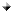  формирование здорового образа жизни: в ходе профилактической работы с подростками педагогический коллектив общеобразовательных учреждений формирует у обучающихся простые ценности радости и счастья, потребность быть здоровым, знать грозящие опасности и пути их предупреждения. Мотивация здоровья и здорового образа жизни является одним из ведущих факторов защиты от вовлечения в употребление наркотиков.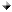    Формирование ценностей здорового образа жизни должно идти не через нравоучения, а через интересные школьные дела и мероприятия. Поэтому в школах проводится большая работа по организации досуговой деятельности обучающихся.  Администрацией школ, классными руководителями, учителями-предметниками организовываются поездки, экскурсии, походы, проводятся тематические вечера для старшеклассников; конкурсы, игры, брейн-ринги для начального и среднего звена. В школах работают детские творческие объединения по интересам.  Школы Брянского района активно принимают участие во всех социально значимых мероприятиях района и области.    Охват обучающихся дополнительным образованием на 30.12.22г. 2022-2023 учебного года составил 84 %.   Опыт работы показывает, что универсальной способностью решения проблемы повышения здоровья учащихся, воспитания и образования, формирования здорового морально-психологического климата обладают средства физической культуры и спорта.   Дети и подростки, занимающиеся спортом, в 1,5-2 раза чаще участвуют в общественной жизни школы, более конструктивно строят свои отношения как внутри школы, так и вне её, в меньшей мере испытывают чувство одиночества, что противодействует социальному отчуждению школьников, их самоизоляции, уменьшает возможность приобщения к употреблению ПАВ, проявления асоциального поведения в целом.   Занятия спортом способствуют негативному отношению к курению. По мере повышения активного и заинтересованного отношения к физической культуре и спорту наблюдается тенденция уменьшения доли каждодневно использующих табачные изделия и увеличивается доля некурящих школьников.    Положительное влияние занятий физической культурой и спортом на учебную деятельность, построение межличностных отношений, негативное отношение к употреблению ПАВ усиливается, когда спортивная деятельность становится действительно заинтересованным, увлечённым досуговым занятием обучающихся. В этих целях в общеобразовательных учреждениях района проводятся Дни здоровья, различные спортивные соревнования, работают спортивные секции, открыты спортивные клубы. Обучающиеся школ Брянского района являются победителями и призёрами районных и областных спортивных соревнований.   Третье направление профилактической работы – психологическое сопровождение: классные руководители, педагоги - психологи школ, специалисты Центра психолого-педагогической, медицинской и социальной помощи Брянского района работают над формированием у обучающихся устойчивой самооценки, умения сказать «нет», нести ответственность за себя и свой выбор, умения при необходимости обратиться за психологической, социальной или наркологической помощью. Для этого проводятся психологические тесты, тренинги, изучение адаптации, «круглые столы», индивидуальные беседы с подростками. В школах на стендах информации для детей и родителей находится телефон доверия.   Профилактическая работа в школах наиболее эффективна среди здоровых, социально благополучных, хорошо адаптированных к условиям школьного обучения детей. Они относятся к группе меньшего риска. Менее способные и неблагополучные в поведении ученики принадлежат к группе большего риска, так как одним из факторов, приводящих к риску употребления ПАВ является социальное неблагополучие, неуспеваемость, отсутствие желания продолжать обучение в школе. Поэтому четвёртым направлением профилактической работы в общеобразовательных учреждениях школ Брянского района является: профилактическая работа с учащимися «группы риска»   «Группа риска» включает следующие категории учащихся: имеющие вредные привычки; состоящие на внутришкольном учёте, на учете в комиссии по делам несовершеннолетних, проживающие в асоциальных семьях; дети с отклонениями психофизического и социального развития, часто пропускающие занятия; неуспевающие по многим предметам. Незанятость учёбой, нахождение вне контроля школы, способствуют их вовлечению в правонарушения. Поэтому, одним из направлений воспитательной работы школ района является проведение систематической профилактической работы с обучающимися, требующими особого педагогического внимания. Осуществляется строгий контроль за посещаемостью занятий данной категорией обучающихся, проводится индивидуальная профилактическая работа, посещение на дому; работа по организации досуга и занятости обучающихся, требующих особого педагогического внимания, после уроков и в каникулярный период.   Общеобразовательные учреждения Брянского района осуществляют взаимодействие с органами системы профилактики: с районной комиссией по делам несовершеннолетних, управлением социальной защиты населения и др.   В школах классными руководителями создаются планы индивидуальной профилактической работы с обучающимися, требующими особого педагогического внимания, в которых фиксируется работа, проводимая с подростком. Ежемесячно в школах проводятся заседания Совета профилактики, малые педсоветы, «Дни профилактики».  Пятым направлением профилактической работы в общеобразовательных учреждениях школ Брянского района является:  работа с семьёй   Результативная профилактическая работа невозможна вне работы с семьёй.   Семья, как полноценная составляющая общества, играет приоритетную роль в воспитании детей. Об этом говорится и в Законе Российской Федерации «Об образовании», и в Концепции модернизации российского образования.   Семья для ребёнка – это место его рождения и становления. Именно в семье ребёнок получает азы знаний об окружающем мире, а при высоком образовательном потенциале родителей – продолжает получать не только азы, но и саму культуру всю свою жизнь. Именно в семье происходит социализация ребенка. Основными формами и средствами антинаркотической помощи семье в школах района являются:- лекционная (родительские собрания, семинары, с приглашением специалистов по проблемам профилактики злоупотребления психоактивными веществами: врача-нарколога, специалистов комиссии по делам несовершеннолетних).-индивидуальное семейное консультирование родителей из проблемных, дисфункциональных и конфликтных семей по предупреждению ранней алкоголизации, наркотизации, безнадзорности и правонарушении несовершеннолетних;- формирование из родительского актива групп родительской поддержки для проблемных семей;- выявление родителей группы риска алкоголизации и наркотизации и обеспечение им поддержки в оказании социальной и психологической помощи; - социальное вмешательство в семью при асоциальном образе жизни в семье, жестоком обращении с ребёнком, вовлечении его в раннюю алкоголизацию, наркотизацию, безнадзорное существование.   Эффективность проводимой профилактической работы в общеобразовательных учреждениях Брянского района требует постоянной оценки. С этой целью   в школах проводятся повторные мониторинги, характеризующие отношение опрашиваемых к употреблению ПАВ. Также оценивается качество проводимых профилактических мероприятий. Результаты повторных мониторингов показывают, что снизилось количество учащихся, употребляющих табачные изделия.   На сегодняшний день в   школах Брянского района нет учащихся, употребляющих наркотические вещества, нет учащихся, состоящих на учёте у нарколога.   Это главный результат   работы администрации, педагогического коллектива общеобразовательных учреждений. На основании приказа  Управления образования администрации Брянского района  № 335-п  от 08.09.2022 г. «О проведении в 2022/2023 учебном году социально-психологического тестирования лиц, обучающихся в общеобразовательных организациях» и письма № 1224 от 08.09.2022 г.,   во исполнение приказа департамента образования и науки Брянской области № 1090 от 07.09.2022 г. «О проведении в 2022/2023 учебном году социально-психологического тестирования лиц, обучающихся в общеобразовательных организациях и профессиональных образовательных организациях, а также в образовательных организациях высшего образования», в общеобразователльных учреждениях Брянского района прошло социально-психологическое тестирование (СПТ).Социально-психологическое тестирование проводилось  в отношении обучающихся, достигших возраста 13 лет, начиная с 7 класса обучения. Тестирование проводилось с 10 по 20 октября 2022 года.Цель тестирования: оценка вероятности вовлечения подростков в зависимое поведение на основе соотношения факторов риска и факторов защиты. Количество обучающихся, прошедших тестирование: 2038 человека. Форма проведения: электронная. СПТ обучающихся проводилось в соответствии с:-  Федеральным законом от 29 декабря 2012 года № 273-ФЗ «Об образовании в Российской Федерации»; - Приказом Министерства просвещения Российской Федерации от 20 февраля 2020 г. № 59 «Об утверждении Порядка проведения социально-психологического тестирования лиц, обучающихся в общеобразовательных организациях и профессиональных образовательных организациях».СПТ проводилось c помощью автоматизированной системы дистанционного анкетирования в режиме онлайн через портал анонимного психологического тестирования, обучающиеся не авторизируются на портале. Обработка результатов СПТ проходила без персональных данных личности. Тестирование осуществлялось с использованием новой Единой методики социально-психологического тестирования (ЕМ СПТ 2022), утвержденной Министерством просвещения Российской Федерации. ЕМ СПТ -2022 является опросником и состоит из набора вопросов, предлагаемых в стандартных условиях и предназначенных для установления количественных и качественных индивидуально-психологических различий. Тесты, используемые в ЕМ СПТ 2022, направлены на выявление степени психологической устойчивости респондентов в трудных жизненных ситуациях и представлены в двух формах: для учащихся 7-9 классов (форма А), 10-11 классов (форма В). ЕМ СПТ-2022 предназначается для выявления латентной (скрытой) и явной рискогенности социально-психологических условий, которые формируют у учащихся психологическую готовность к зависимому поведению, выявляет повышенную и незначительную вероятность вовлечения в зависимое поведение. При тестировании осуществляется оценка вероятности вовлечения в зависимое поведение на основе соотношения факторов риска и факторов защиты, с целью организации адресной и системной работы с обучающимися, направленной на профилактику вовлечения в потребление наркотических и психоактивных веществ. Полученные результаты СПТ носят прогностический, вероятностный характер. Основные принципы проведения СПТ:  принцип конфиденциальности: результаты социально-психологического тестирования сообщаются только лично обучающемуся, прошедшему тестирование, или родителям (законным представителям), при условии его несовершеннолетия;  принцип ненаказуемости: результаты социально-психологического тестирования не являются основанием для применения мер дисциплинарного взыскания;  принцип помощи: по результатам тестирования можно обратиться за помощью к педагогу-психологу. Педагогом-психологом, социальным педагогом, классными руководителями школ Брянского района проведена предварительная работа с родителями обучающихся с целью формирования у родительской общественности позитивного отношения к СПТ обучающихся, получение добровольных информированных согласий от максимального количества родителей. После получения согласий были организованы встречи с участниками предстоящего тестирования, на которых педагоги-психологи школы или специалисты  Центр ППМСП Брянский район, подробно объяснили , как будет проходить данная процедура, и ответили на все вопросы обучающихся. К тестированию были допущены 1838 обучающихся. Все допущенные прошли тестирование, из них 293 обучающихся с повышенной вероятностью вовлечения в зависимое поведение ( ПВВ ), что составляет 14 % . На основании выборки и анализа достоверных и недостоверных ответов автоматически были рассчитаны значения, формирующие латентный риск вовлечения и явный риск вовлечения. Эти данные стали основой для анализа итогов результатов социально-психологического тестирования. В сравнении с результатами СПТ 2021-2022 учебного года количество респондентов увеличилось на 379. При этом численность участников СПТ с ПВВ уменьшилось на 42 респондента.Тестирование направлено на выявление склонности подростков к вовлечению в употребление психоактивных веществ. Тестирование не выявляет подростков, употребляющих наркотики, а позволяет изучить особенности подростков и способности управлять своим поведением, умении контролировать свои эмоции, готовность к необдуманным поступкам, умении разрешать трудные ситуации. Необходимо иметь ввиду и понимать, что результаты, полученные в результате проведения социально-психологического тестирования по единой методике, не могут быть использованы для формулировки заключения о наркотической или иной зависимости респондента. Данные показатели характеризуют лишь возможные вовлечения несовершеннолетних в зависимость и слабую сопротивляемость социуму в вопросе приема и использования наркотических средств, не могут быть использованы как показатели для выявления наркозависимости и будут использованы для проведения профилактической работы с обучающимися. Выводы и рекомендации: результаты социально-психологического тестирования показали, что число участников СПТ в 2022-2023 учебном году увеличилось на 379 респондентов. Больше всего прибавилось участников СПТ среди обучающихся 7-9 классов. Повышенная вероятность вовлечения (далее ПВВ) обучающихся в зависимое поведение по данным социально-психологического тестирования в 2022-2023 учебном году уменьшилась, в сравнении с 2021-2022 годом. Стоит отметить, что в этом году снизилось количество официальных отказов от прохождения до минимума.В ходе тестирования были определенные трудности при ответах, так как вопросы были непонятны детям, имело двойной смысл и сложное построение. Приходилось объяснять то или иное выражение, что затрудняло процесс выполнения и занимало много времени. Так же недостаточная информационно-разъяснительной работа, с педагогами, обучающимися, родителями (законными представителями). Недооценка важности этапа. Нередко имеет место замена разъяснительной работы сбором согласий, отсутствие командного подхода и единой политики, порой негативное отношение к методике, высокая итоговая резистентность педагогического коллектива, родителей, обучающихся. Результаты социально-психологического тестирования 2022-2023 учебного года рекомендуется использовать в качестве диагностического компонента воспитательной деятельности образовательных организаций.  Педагоги-психологи, социальные педагоги, ответственные за проведение тестирования в образовательных организациях Брянского района,  проанализировали результаты респондентов группы с ПВВ, найдены проблемные «зоны» рискогенности и согласно выявленному, определены направленность и содержание профилактической работы в индивидуальном порядке с соблюдением конфиденциальности и с классами в целом. Учитывая количество недостоверных ответов обучающихся по результатам тестирования, необходимо в текущем и следующем учебном  году:-продолжить проводить информационно-разъяснительную работу с педагогами, обучающимися, родителями (законными представителями), направленную на снижение процента недостоверности ответов, а также снижению отказов от прохождения СПТ;- обеспечить конфиденциальность и невозможность несанкционированного доступа при хранении и использовании документов и персональных данных (списков и кодов учащихся, добровольных информированных согласий); - проводить рабочие совещания с педагогами школ по итогам ЕМ СПТ с представлением анализа результатов по классам, обозначить проблемные поля;- разработать и утвердить план коррекционной и профилактической работы по результатам ЕМ СПТ, как части плана воспитательной работы;- результаты ЕМ СПТ использовать в качестве диагностического компонента воспитательной деятельности общеобразовательного учреждения, а именно на основании данных оказывать обучающимся своевременную адресную психолого-педагогическую помощь, для обучающихся с показателями повышенной вероятности вовлечения в зависимое поведение рекомендуется разрабатывать индивидуальные или групповые профилактические программы (в соответствии с принципом конфиденциальности);- по результатам ЕМ СПТ своевременно корректировать планы (программы) профилактики наркопотребления среди обучающихся;-    заместителям директора по ВР ОУ ориентировать профилактическую деятельность с подростками на позитивное мышление и здоровый образ жизни (включая наглядные пособия, стенды, конкурсы рисунков и плакатов и т.д.);- классным руководителям проводить беседы, классные часы на тему пропаганды здорового образа жизни, недопустимости употребления психоактивных веществ, а так же взять под особый контроль детей из асоциальных семей, детей из группы социального риска;- педагогам-психологам ОУ,  специалистам Центр ППМСП Брянский район, доводить до сведения классных руководителей 7-11 классов результаты тестирования обучающихся, с учётом строгой конфиденциальности; оказывать своевременную помощь классным руководителям на всех этапах подготовительной работы к проведению СПТ 2023 г.; по итогам анализа результатов СПТ осуществлять корректировку профилактической работы среди подростков ОУ; вести просветительскую работу с родителями (разместить на сайтах школ, в родительских группах социальных сетей  информацию о причинах, приводящих к первой пробе, о мерах по предотвращению употребления подростками психоактивных веществ, о новых видах химических веществ, представляющих угрозу здоровью подростков (никотиновые пеки, сниффинг, спайс и т.п.), а также об ответственности родителей за ненадлежащий контроль над детьми. ВЫВОД:Рассмотрев анализ работы управления образования за 2022 год  на итоговых методических объединениях, Совете руководителей и методическом Совете, принято решение:1.Признать работу Управления образования администрации Брянского района за 2022 год удовлетворительной.2.Определить приоритетными следующие направления районной образовательной политики:- качество и доступность современного общего образования;- современные образовательные практики для развития Брянского района;- кадровый потенциал и инфраструктура развития.В соответствии с выявленными проблемами, рекомендациями РМО на 2023-2024 учебный год определены  цель и задачи работы, разработана циклограмма деятельности и алгоритм работы управления образования, утвержден план работы.Приоритетные направления деятельности и задачи Управления администрации Брянского района на 2023 годКонтактная информация: УПРАВЛЕНИЕ ОБРАЗОВАНИЯ АДМИНИСТРАЦИИ БРЯНСКОГО РАЙОНА, ул. П.М.Яшенина, 9,                с. Глинищево, Брянского района, Брянской области 241525, тел. 8-(4832)94-16-39, факс 8-(4832) 94-16-41, e-mail: h131080@yandex.ruНачальник управления образования                                                                      А.В.АзаркинаПоказатели20182019202020212022Брянская область за 2022 годЯнварь-март 2023/2022(статистика по Брянскому району)Брянская область(январь-  март  2023 год)Численность населения6022361102628836380471 149 1152505(городское- 802376, сельское- 350129)71 149 /641281152505(городское- 802376, сельское- 350129)Общий коэффициент рождаемости на 1000 населения9,28,27,48,17,67,27,8 / 8,27,0Число родившихся (человек)5615114675194488330137 / 1301988Общий коэффициент смертности на 1000 населения13,313,115,016,712,615,611,5 /16,320,0Число умерших (человек)805812953106880618182201 / 2585749Число умерших в возрасте до 1 года3-123451/113Коэффициент естественного прироста, убыли(-)-4,1-4,9-7,6-8,6-5,0-8,4- 3,7 / -8,1-3632Естественный прирост, убыль(-)населения (человек)-244-301-486-549-318-9852- 64 / -128-12,6Общий коэффициент брачности5,85,24,34,75,36,42,9 /2,83,4Число браков350325270299336742950 / 451012Общий коэффициент разводимости4,24,44,74,14,24,73,4 /3,73,4Разводы252271299263268544960 / 591126Число прибывших2726339029062325161529201366 /4355243Число выбывших1603130814941452138031715235 /3435404Миграционный прирост112320821412873235-2514131 / 92-590Население20182019202020212022Моложе трудоспособного возраста17,517,817,717,717,7В трудоспособном возрасте56,657,357,358,558,5Старше трудоспособного возраста25,924,925,023,823,8Количество учреждений -начальные школы (количество)-средние школы (количество)-основные общеобразовательные школы (количество)- дошкольные учреждения (количество) - гимназии (количество) - лицеи (количество)1 (12 )16 (3226)3 (130)24 (2597)2 (1979)1 (924)Количество первоклассников753Количество учащихся всего6777Количество детей в возрасте 5-18 лет, получающих услуги по дополнительному образованию в организациях различной организационно-правовой формы и формы собственности4860Выпуск учащихся окончивших учебное заведение  а.) с золотой медалью 		                      б.) с серебряной медалью226№Наименование индикатора/показателяДостигнутое значение по Центрам образования2021-2022 годДостигнутое значение по Центрам образования2022-2023 год1.Численность обучающихся общеобразовательной организации, осваивающих два и более учебных предмета из числа предметных областей «Естественнонаучные предметы», «Естественные науки», «Математика и информатика», «Обществознание и естествознание», «Технология» и (или) курсы внеурочной деятельности общеинтеллектуальной направленности с использованием средств обучения и воспитания Центра «Точка роста» (человек)9622 1702.Численность обучающихся общеобразовательной организации, осваивающих дополнительные общеобразовательные программы технической и естественнонаучной направленности с использованием средств обучения и воспитания Центра «Точка роста» (человек)10231308Этапы обученияОбщееколичествообучающихсяИз них занято по видам деятельностиИз них занято по видам деятельностиИз них занято по видам деятельностиИз них занято по видам деятельностиЭтапы обученияОбщееколичествообучающихсясамбоволейболл/атлетикадзюдоБазового уровня сложности254566811614Углубленного уровня сложности61121831ИТОГО:315568013445% от общего числа учащихся100%17,7%22,8%42,8%16,5%Этап подготовкиГод обученияКол-во группКоличество учащихсяЭтап базового уровня сложности6г.об.114Этап углубленного уровня сложности1 г.об.115Этап углубленного уровня сложности2 г.об.216Этап подготовкиГод обучениягруппыКоличество учащихсяЭтап базового уровня сложности1 г.об.119Этап базового уровня сложностиЭтап базового уровня сложности2 г.об.1183 г.об1164 г.об115Углубленного уровня сложности2 г.об.112Этап подготовкиГод обученияКол-во группКоличество учащихсяЭтап базового уровня сложности2 г.об.236Этап базового уровня сложности4 г.об.120Этап подготовкиГод обученияКоличество группКоличество учащихсяЭтап базового уровня сложности1 г.об.240Этап базового уровня сложности3 г.об.234Этап базового уровня сложности4 г.об.116Этап базового уровня сложности5 г.об.112Этап базового уровня сложности6 г.об.114Углубленного уровня сложности2 г.об.218Вид спортаСпортивные разрядыСпортивные разрядыСпортивные разрядыСпортивные разрядыСпортивные разрядыСпортивные разрядыВид спортаIюIIюIIIюIIIIIIIл/атлетика322828161311самбо--1113--дзюдо1179611Всего3329363622КЛАСС8 класс8 класс9 класс9 класс10 класс11 классГРУППА12121101.09.202228282323242901.01.202329292323242425.05.2023292923232424КЛАСС8 класс8 класс8 класс9 класс9 класс9 класс10 класс10 класс11 класс11 классГРУППА12общий процент выполнения заданий12общий процент выполнения заданий1общий процент выполнения заданий1общий процент выполнения заданийФизика 292971%232369%2472%1961%Математика 292972%232372%2478%2368%Информатика 292981%232374%2482%2272%Наименование организации, на базе которой функционирует агрокласс/агроэкологическое объединение(АЭО)Количество агроклассов, АЭО в образоват. организацииКоличество детей, обучающихся в агроклассе/АЭОКоличество педагогов, преподающих в агроклассах/АЭОКоличество дополнительных общеобразовательных программ, реализуемых в агроклассах/АЭОМБОУ «Гимназия №1 Брянского района»612784Муниципальное бюджетное общеобразовательное учреждение «Лицей №1 Брянского района»1 (АЭО)7555 ВСЕГО7202139ОГЭДоляобучающихся, получивших «2» (%) от количествавыпускников 9 классаЕГЭДоляобучающихся, получивших «2» (%) от количества выпускников 11 классаМедалистыДоля обучающихся, не подтвердивших«5» в аттестатеЗона риска1.МБОУ «Лицей №1 3 (2/88)10 (3/30)12,5 (1/7+1)2.МБОУ «Гимназия №1 9,2 (6/65)8,3 (1/12)0 ( 4+1)3.МБОУ «ГлинищевскаяСОШ»5 ( 1/20)31 (4/13)0 (1)4.МБОУ «Домашовская СОШ»050(1/2)_5.МБОУ «Малополпинская СОШ» 00_6.МБОУ «Мичуринская СОШ»3,7 (1/27)__7.МБОУ «Молотинская СОШ»0__8.МБОУ «Новодарковичская СОШ»9,3 (4/43)0_9.МБОУ «Новосельская СОШ»35,7 ( 5/14)20 ( 1/5)_10.МБОУ «Нетьинская СОШ им Ю Левкина»3,5 (1/28)8,3 ( 1/12)0 (1)11.МБОУ «Отрадненская СОШ»07,7 ( 1/13)0 (1)12.МБОУ «Пальцовская СОШ имени Ф.В. Журавлева»00100 (1)13.МБОУ «Свенская СОШ №1» 012,5(1/8)0 ( 1+1)14.МБОУ «Снежская гимназия»5 (6/119)12,5 (6/48)12,5 ( 1/6+2) 15.МБОУ «Супоневская СОШ №1 им ГСС Н.И.Чувина»2,7 (1/37)0_16.МБОУ «Супоневская СОШ №2»0__17.МБОУ «Стеклянорадицкая СОШ» 0__18.МБОУ «Смольянская СОШ»54,5 (6/11)0019.МБОУ «Теменичская СОШ»040 (2/5)_20.МБОУ «Титовская ООШ»0__21.МБОУ «Колтовская ООШ»-__22.МБОУ «Госомская ООШ»33,3 ( 1/3)__2014-15учебный год2015-16учебный год2016-17 учебный год2017-18 учебный год2018-19учебныйгод2020-21учебный год2021-22учебный год2022-23учебный годпедагогические работники576591601655755730734773в том числе учителя438443461463506504501501Стаж работыОбщий стаж работывсех  сотрудников (чел./%)Педагогический стаж(педработников) (чел./%)- до 3 лет    87  (6,3%)   85 (11%)- от 3 до 5 лет   61  (4,4%)  39 (5%)- от 5 до 10 лет  149 (10,8%)  97 (12,5%)- от 10 до 15 лет  162 (11,7%)  88 (10,9%)- от 15 до 20 лет167(12,1%)  84 (10,9%)- более 20 лет 754 (54,6%) 380 (49,1%)ВозрастЧеловекмоложе 25 лет       6925-29 лет     9530-34 лет    15435-39 лет    15640-44 лет   15245-49 лет  15350-54 лет  16755-59 лет 17860-64 лет  16465 и более  92Образованиечел./ %Высшее профессиональное28 (97%)Среднее профессиональное1 (3%)Стаж работычел./ %- до 3- лет3 (10,3%)- от 3 до 5 лет7 (24,1%)- от 5 до 10 лет-- от 10 до 15 лет11(38,0%)- от 15 до 20 лет4 (13,8%)- более 20 лет4 (13,8%)ВозрастЧеловекмоложе 25 лет-25-29 лет-30-34 лет-35-39 лет1(3,3%)40-44 лет4 (13,8%)45-49 лет4 (13,8%)50-54 лет6 (20,7%)55-59 лет5 (17,3%)60-64 лет4 (13,8%)65 и более5 (17,3%)                 Год2015 - 2016г.2016 - 2017г.2017-2018г.2018-2019 г.2020-2021 г.2021-2022 г.2022-2023 г.Кол-во прибывших1113617161511Кол-во выбывших0(остались100%)0(остались100%)0(осталось 100%)0(осталось 100 %)1(осталось 98%)1(осталось 93%)3(осталось 72,7%)№Наименование образовательной организации№Наименование образовательной организацииМуниципальная площадкаРегиональная площадкаФедеральнаяплощадкаМеждународнаяплощадка1.МБОУ «Лицей №1 Центр ППМС, «Школа молодого педагога»,«Агроэкология»Стажировочная Площадка БИПКРО по наставничествусоветник2.МБОУ «Гимназия №1 Центр ППМС, «Агроэкология»региональная площадка Всероссийский этнографический диктантПлощадка БИПКРОсоветник«Паралимпийская миля»3.МБОУ «Глинищевская СОШ»советникШкола Минпросвещения 4.МБОУ «Домашовская СОШ»«Агроэкология»региональная площадка РГО«Зеленый флаг»5.МБОУ «Малополпинская СОШ» советникШкола Минпросвещения Филиал в  с. Журиничи 6.МБОУ «Мичуринская СОШ»Центр ППМС, Военно-патриотическая работасоветник7.МБОУ «Молотинская СОШ»8.МБОУ «Новодарковичская СОШ»« Формирование и мониторинг УУД в учебно-воспитательном процессе» «Формирование фунциональной грамотности обучающихся»Площадка БИПКРОсоветник9.МБОУ «Новосельская СОШ»«Школа финансовой грамотности»Общественный СоветАПРсоветник10.МБОУ «Нетьинская СОШ им Ю Левкина»советник11.МБОУ «Отрадненская СОШ»Центр ППМСсоветник12.МБОУ «Пальцовская СОШ имени Ф.В. Журавлева»Военно-патриотическоесоветникШкола Минпросвещения России13.МБОУ «Свенская СОШ №1» Современная школьная библиотекаШкольное лесничествосоветник14.МБОУ «Снежская гимназия»Центр ППМСМуниципальная площадка по модели наставничества 1.Центр технического образования 2.Инновационная модель реализации  Концепции математического образования РФ в рамках популяризации инженерных и ITтехнологических знанийПлощадка БИПКРОсоветник15.МБОУ «Супоневская СОШ №1 им ГСС Н.И.Чувина»Внутренняя система оценки качества образованияПлощадка БИПКРОсоветникШкола Минпросвещения России16.МБОУ «Супоневская СОШ №2»советник17.МБОУ «Стеклянорадицкая СОШ» Школьные лесничествасоветник18.МБОУ «Смольянская СОШ»советник19.МБОУ «Теменичская СОШ»советник20.МБОУ «Титовская ООШ»Муниципальная площадка по наставничеству советник24д/с Золотой ПетушокОрганизация методическогосопровождения образовательных учреждений, педагогов образовательныхучреждений по распространению и внедрению педагогического опыта по обучению детей дошкольного возраста правилам дорожного движения и безопасному поведению на дороге (МОП)Зеленый флаг25д/с Золотой ключикОрганизация методическогосопровождения образовательных учреждений, педагогов образовательныхучреждений по распространению лучшего инновационного опыта по развитию творческих способностей дошкольников в продуктивной и театрализованной деятельности (МОП)Зеленый флаг26д/с СнежинкаОрганизация методическогосопровождения образовательных учреждений, педагогов образовательныхучреждений по распространению лучшего инновационного опыта по созданию здоровьесберегающего образовательного пространства в ДОУ (МОП)Площадка БИПКРО: 1. Управление процессами реализации ФГОС в ДОО. 1.Новые подходы к организации образовательной деятельности в ДОО в условиях реализации ФГОСЗеленый флаг27д/с ДружбаВнедрению в практику работы комплексной образовательной  программы для детей раннего возраста«Первые шаги» Е.О. Смирновой, Л.Н. Галигузовой, С.Ю. Мещеряковой (МПП)Зеленый флаг28 д/с МегаполисАпробация современных педагогические технологий и инновационных форм использования ИКТ в образовательном пространстве ДОУ (МПП)Зеленый флагНаправлениеЗадачиОбеспечение доступности, эффективности, преемственности  и качества образованияОбеспечение государственных гарантий прав граждан на получение общедоступного и бесплатного дошкольного, начального общего, основного общего, среднего общего образования, а также дополнительного образования в образовательных учреждениях Брянского районаОбеспечение доступности, эффективности, преемственности  и качества образованияОбеспечение в образовательных учреждениях условий для получения образования детям-инвалидам и детям с ограниченными возможностями здоровья, в том числе за счет использования вариативных форм обучения, нормативно-правовое обеспечение деятельности образовательной организации в условиях введения ФГОС НОО обучающихся с ОВЗ. Обеспечение доступности, эффективности, преемственности  и качества образованияРеализация мероприятий по формированию муниципальной модели оценки качества образования, рискоориентированный  подход  в контрольной деятельности, управление проектами на уровне ОУ Реализация национального проекта «Образование», обновление его содержания, создание необходимой современной инфраструктуры, подготовка соответствующих профессиональных кадров, их переподготовка и повышение квалификации, а также создание наиболее эффективных механизмов управления этой сферой рамках реализации дорожных карт мероприятий  региональных проектов «Успех каждого ребенка», «Современная школа», «Цифровая образовательная среда»  до 2024 годаРеализация Федерального государственного стандарта дошкольного, начального общего образования, основного общего образования. Внедрение Федерального государственного стандарта среднего общего образованияРеализация национального проекта «Образование», обновление его содержания, создание необходимой современной инфраструктуры, подготовка соответствующих профессиональных кадров, их переподготовка и повышение квалификации, а также создание наиболее эффективных механизмов управления этой сферой рамках реализации дорожных карт мероприятий  региональных проектов «Успех каждого ребенка», «Современная школа», «Цифровая образовательная среда»  до 2024 годаВ рамках федерального проекта «Успех каждого ребенка» - формирование эффективной системы выявления, поддержки и развития способностей и талантов у детей и молодежи, направленной на самоопределение и профессиональную ориентацию всех обучающихся.  Работа  по поддержке деятельности  Центра технического образования (ЦТО) Брянского района, сетевых центров психолого-медико-педагогической помощи,  муниципальной инновационной площадки естественно-научного направления «Агроэкология» ;В рамках федерального проекта «Образование» -  -Создание условий  на базе 5 ОО Брянского района для функционирования центров  «Точка роста», в  2 ОО  - «Цифровая образовательная среда» Реализация национального проекта «Образование», обновление его содержания, создание необходимой современной инфраструктуры, подготовка соответствующих профессиональных кадров, их переподготовка и повышение квалификации, а также создание наиболее эффективных механизмов управления этой сферой рамках реализации дорожных карт мероприятий  региональных проектов «Успех каждого ребенка», «Современная школа», «Цифровая образовательная среда»  до 2024 годаПроведение эффективной кадровой политики, направленной на привлечение молодых педагогов в ОУ Брянского района, формирование кадрового резерва руководящих работников ОУРеализация национального проекта «Образование», обновление его содержания, создание необходимой современной инфраструктуры, подготовка соответствующих профессиональных кадров, их переподготовка и повышение квалификации, а также создание наиболее эффективных механизмов управления этой сферой рамках реализации дорожных карт мероприятий  региональных проектов «Успех каждого ребенка», «Современная школа», «Цифровая образовательная среда»  до 2024 годаВ рамках федерального проекта «Учитель будущего» внедрение национальной системы профессионального роста педагогических работников, охватывающей не менее 50% учителей общеобразовательных организаций Брянского района. Создание условий для повышения авторитета учителя, повышения престижа педагогической профессииРеализация национального проекта «Образование», обновление его содержания, создание необходимой современной инфраструктуры, подготовка соответствующих профессиональных кадров, их переподготовка и повышение квалификации, а также создание наиболее эффективных механизмов управления этой сферой рамках реализации дорожных карт мероприятий  региональных проектов «Успех каждого ребенка», «Современная школа», «Цифровая образовательная среда»  до 2024 годаВ рамка реализации федерального проекта «Новые возможности для каждого» - непрерывная система  подготовки педагогов с учетом современных требований учебного процесса, повышение педагогического мастерства педагогических работников, в том числе с использованием в обучении современных информационных программ и высокотехнологичных продуктов.Реализация национального проекта «Образование», обновление его содержания, создание необходимой современной инфраструктуры, подготовка соответствующих профессиональных кадров, их переподготовка и повышение квалификации, а также создание наиболее эффективных механизмов управления этой сферой рамках реализации дорожных карт мероприятий  региональных проектов «Успех каждого ребенка», «Современная школа», «Цифровая образовательная среда»  до 2024 годаВ рамках федерального проекта « Современная школа» -развитие школьной инфраструктуры. Укрепление материально-технической базы образовательных учреждений, обеспечение комплексной безопасности образовательных учреждений.Реализация национального проекта «Образование», обновление его содержания, создание необходимой современной инфраструктуры, подготовка соответствующих профессиональных кадров, их переподготовка и повышение квалификации, а также создание наиболее эффективных механизмов управления этой сферой рамках реализации дорожных карт мероприятий  региональных проектов «Успех каждого ребенка», «Современная школа», «Цифровая образовательная среда»  до 2024 годаСохранение и укрепление здоровья обучающихся.Реализация национального проекта «Образование», обновление его содержания, создание необходимой современной инфраструктуры, подготовка соответствующих профессиональных кадров, их переподготовка и повышение квалификации, а также создание наиболее эффективных механизмов управления этой сферой рамках реализации дорожных карт мероприятий  региональных проектов «Успех каждого ребенка», «Современная школа», «Цифровая образовательная среда»  до 2024 годаСоздание условий для обеспечения качественного питания и медицинского обслуживания обучающихся.Реализация национального проекта «Образование», обновление его содержания, создание необходимой современной инфраструктуры, подготовка соответствующих профессиональных кадров, их переподготовка и повышение квалификации, а также создание наиболее эффективных механизмов управления этой сферой рамках реализации дорожных карт мероприятий  региональных проектов «Успех каждого ребенка», «Современная школа», «Цифровая образовательная среда»  до 2024 годаОсуществление организационно-контрольной деятельности за соблюдением гигиенических требований к условиям обучения, режима питания и организации физкультурно-оздоровительной работы в образовательных учреждениях.Реализация национального проекта «Образование», обновление его содержания, создание необходимой современной инфраструктуры, подготовка соответствующих профессиональных кадров, их переподготовка и повышение квалификации, а также создание наиболее эффективных механизмов управления этой сферой рамках реализации дорожных карт мероприятий  региональных проектов «Успех каждого ребенка», «Современная школа», «Цифровая образовательная среда»  до 2024 годаПовышение эффективности финансово-хозяйственной деятельности ОУ. Рациональное использование бюджетных средств, сокращение неэффективных расходов, привлечение образовательными учреждениями внебюджетных средств, в том числе за счет осуществления приносящей доход деятельности, предоставления платных образовательных услуг. Реализация национального проекта «Образование», обновление его содержания, создание необходимой современной инфраструктуры, подготовка соответствующих профессиональных кадров, их переподготовка и повышение квалификации, а также создание наиболее эффективных механизмов управления этой сферой рамках реализации дорожных карт мероприятий  региональных проектов «Успех каждого ребенка», «Современная школа», «Цифровая образовательная среда»  до 2024 годаПовышение инвестиционной привлекательности сферы образования, развитие шефской работы и социального партнерства в образовательных учреждениях.Реализация национального проекта «Образование», обновление его содержания, создание необходимой современной инфраструктуры, подготовка соответствующих профессиональных кадров, их переподготовка и повышение квалификации, а также создание наиболее эффективных механизмов управления этой сферой рамках реализации дорожных карт мероприятий  региональных проектов «Успех каждого ребенка», «Современная школа», «Цифровая образовательная среда»  до 2024 годаРазвитие государственно - общественного управления образованием. Повышение эффективности работы органов общественного управления по различным направлениям деятельности, широкое и всестороннее освещение в СМИ деятельности образовательных учреждений Брянского района.Проведение эффективной воспитательной работыФормирование Российской гражданской идентичности обучающихся, воспитание и социализация, приуроченные к государственным и национальным праздникам Российской Федерации.Совершенствование работы  советников по воспитательной работе.Проведение эффективной воспитательной работыПроведение профориентационной работы со школьниками и их родителями.Проведение эффективной воспитательной работыУсиление воспитательной функции семьи, обеспечение активного взаимодействия школы и семьи.Проведение эффективной воспитательной работыВ рамках федерального проекта «Социальная активность» создание условий для развития наставничества, поддержки общественных инициатив и проектов, в том числе в сфере волонтерства.Проведение эффективной воспитательной работыОбеспечение гражданско-патриотического, духовно-нравственного воспитания, формирование здорового образа жизни, профилактика правонарушений, безнадзорности и беспризорности несовершеннолетних. Проведение эффективной воспитательной работыОбеспечение организованной досуговой деятельностью 100% детей, состоящих на профилактических учетах.Организация отдыха, оздоровления и занятости детейПовышение эффективности системы оздоровления, отдыха и занятости детей и подростков.Организация отдыха, оздоровления и занятости детейУдовлетворение интересов детей и семей в оздоровлении, отдыхе, занятости, сохранение права выбора. Обеспечение приоритетности оздоровления, развития и воспитания детей в каникулярный период.Организация отдыха, оздоровления и занятости детейСодействие доступности для детей всех слоев и групп населения различных форм эффективного оздоровления, отдыха, развития и занятости.Организация отдыха, оздоровления и занятости детейОбеспечение безопасности жизнедеятельности ребенка в процессе оздоровления, отдыха, занятости в каникулярное время.Организация отдыха, оздоровления и занятости детейРазвитие новых форм отдыха, оздоровления и занятости.